Д О К У М Е Н Т А Ц И ЯЗА УЧАСТИЕ ВОБЩЕСТВЕНА ПОРЪЧКА НА ОСНОВАНИЕ ЧЛ. 186 ВЪВ ВРЪЗКА С ЧЛ. 20, АЛ. 3, Т. 1 ОТ ЗОП ЧРЕЗ СЪБИРАНЕ НА ОФЕРТИ С ОБЯВА С ПРЕДМЕТ:“Изграждане на СПОРТНИ ИГРИЩА за волейбол и футбол в УПИ III- 2290 училище, кв. 144 по ПУП на гр. Раковски, община Раковски“ гр. Раковски2019 г.С ъ д ъ р ж а н и еI. ОБЕКТ, ПРЕДМЕТ И КРАТКО ОПИСАНИЕ НА ПОРЪЧКАТА. ПРОГНОЗНА СТОЙНОСТII. ТЕХНИЧЕСКА СПЕЦИФИКАЦИЯ	III. УСЛОВИЯ ЗА УЧАСТИЕ В ОБЩЕСТВЕНАТА ПОРЪЧКА	IV. ПОДГОТОВКА И ПОДАВАНЕ НА ОФЕРТИ	V. СРОК ЗА ПОДАВАНЕ НА ОФЕРТИТЕ. СРОК НА ВАЛИДНОСТ НА ОФЕРТИТЕ	VI. КРИТЕРИИ ЗА ВЪЗЛАГАНЕ НА ОБЩЕСТВЕНАТА ПОРЪЧКА. МЕТОДИКА ЗА ОЦЕНКА НА ОФЕРТИТЕ	VII. ДАТА И ЧАС НА ОТВАРЯНЕ НА ОФЕРТИТЕ	VIII. РАБОТА НА КОМИСИЯТА	IX. ДРУГА ИНФОРМАЦИЯ	X. ОБРАЗЦИXІ. ПРОЕКТ НА ДОГОВОР	I. ОБЕКТ, ПРЕДМЕТ И КРАТКО ОПИСАНИЕ НА ПОРЪЧКАТА. ПРОГНОЗНА СТОЙНОСТ И МЯСТО ЗА ИЗПЪЛНЕНИЕ.Предмет на настоящата обществена поръчка е изпълнение на строително-монтажни работи (СМР) за „Изграждане на спортни игрища за волейбол и футбол в УПИ III-2290 училище, кв. 144 по ПУП на гр. Раковски, община Раковски“  Прогнозната обща максимална стойност на настоящата обществена поръчка възлиза на  179 000 лв. (сто седемдесет и девет хиляди лева) без ДДС, Тъй като в бюджета на Възложителя не е осигурено финансиране за цялата сума, настоящата обществена поръчка се обявява при условията на чл. 114 от ЗОП. Мястото за изпълнение на обществената поръчка е ситуирано в УПИ – ІІІ, кв. 144, № на имот 2290-училище – кв. Секирово в Община Раковски, гр. Раковски. Всички видове строително-монтажни работи, предвидени за изпълнение, както и техните количества, са посочени в Количествена сметка, представляваща неразделна част от документацията за участие в настоящата процедура за възлагане на обществената поръчка.II. ТЕХНИЧЕСКА СПЕЦИФИКАЦИЯСтроително – монтажните работи (СМР) следва да включват: Изпълнение на площадка за игрище за волейбол с размери 13/30 m, игрище за футбол с размери 24/36 m.  Стоманобетоновата настилка се изпълнява върху основа от трошен камък, над него се изпълнява армирана бетонова настилка с дебелина 10 см. Армира се с готови мрежи от № 8/15 см със застъпване на мрежите 40 см. Оградата се изпълнява от стоманени колони с различна височина, детайл на оградата е приложен в част „Архитектура“. Стълбовете трябва да са от сертифициран производител. Предвидени са прожектори за осветление, подробно описани в част „Електро“. Площадката на волейболното игрище ще е по детайл „Настилка № 1- кортсол комфорт“  описана в част „Архитектура“, площадката на футболното игрище ще се изпълнява по детайл „Настилка 2 – изкуствена трева“ също описана в част „Архитектура“. За поддръжката на акрилната настилка и на настилката от изкуствена трева се изисква да имат минимум три години гаранции при спазване инструкциите и препоръките за експлоатацията и регулярна поддръжка в предоставения график. В техническото предложение за изпълнение на обекта трябва да се посочи график на поддържане на акрилната настилка и на настилката от изкуствена трева. Изпълнението на СМР да се извършва в съответствие със ЗУТ и влязло в сила разрешение за строеж, издадено на Възложителя и след подписване на Протокол за откриване на строителна площадка и определяне на строителна линия и ниво на строежа.Обстоятелствата, свързани със започване, изпълнение и приемане на СМР и въвеждане на обекта в експлоатация да се удостоверяват със съставяне и подписване от участниците на съответните актове и протоколи съобразно Наредба № 3 от 31.07.2003 г. за съставяне на актове и протоколи по време на строителството. Техническото изпълнение на строителството трябва да бъде изпълнено в съответствие с изискванията на българската нормативна уредба, техническите спецификации на вложените в строежа строителни продукти, материали и оборудване и добрите строителни практики в България и в Европа.2. ИЗИСКВАНИЯ ЗА КАЧЕСТВО2.1. Нормативни документи При изпълнение на задълженията си по настоящата обществена поръчка,  Изпълнителят следва да съблюдава спазването на изискванията на европейското и българското законодателство и подзаконовите нормативни актове, в т. ч.:•	Закон за устройство на територията (ЗУТ);•	Наредба № 3 от 31.07.2003 г. на МРРБ към ЗУТ за съставяне на актове и протоколи по време на строителството;•	Наредба № 2 от 31.07.2003 г. на МРРБ към ЗУТ за въвеждане в експлоатация на строежите в Република България и минимални гаранционни срокове за изпълнени строителни и монтажни работи, съоръжения и строителни обекти;•	Наредба № 2 от 22.03.2004 г. за минималните изисквания за здравословни и безопасни условия на труд при извършване на строителни и монтажни работи;•	Наредба № 7 от 1999 г. за минимални изисквания за здравословни и безопасни условия на труд на работните места при използване на работното оборудване;•	Наредба № 3 от 1996 г. за инструктажа на работниците и служителите по БХТПО;•	Наредба № 4 от 1995 г. за знаците и сигналите за БТПО;•	Закон за задълженията и договорите;•	Всички други нормативни документи, приложими за изпълнение на съответната дейност.2.2. Материали и заводско произведени елементиЗа всички материали, вложени при изпълнението на предмета на поръчката да се представят документи – декларации за характеристики на продукта и/или декларации за експлоатационни показатели. Всички материали, които ще бъдат използвани в строителните работи, трябва да са нови, неизползвани и от все още произвеждан модел.Прилагането на други признати стандарти, осигуряващи равностойно или по-високо качество от изброените, се приема след като Възложителят на обекта прегледа въпросните стандарти и даде съгласието си за прилагането им, като не се допуска прилагане на стандарти, които противоречат на български стандарти и нормативни актове.Материалите се доставят, придружени със съответната документация, сертификати и декларации. Всички материали трябва да са ясно обозначени, за да могат да бъдат идентифицирани. Изпълнителят е длъжен при изпълнение на поръчката да използва материали, отговарящи на изискванията на количествените сметки и техническата спецификация.Изпълнителят е длъжен да съхранява на строителния обект по всяко време екземпляри от всички одобрени документи, като стандарти и инструкции за изпитвания. 	Възложителят може по всяко време да инспектира работите, да контролира технологията на изпълнението и да издава инструкции за отстраняване на дефекти, съобразно изискванията на специфицираната технология и начин на изпълнение. В случай на констатирани сериозни дефекти, отклонения и ниско качество на изпълнение, работите се спират и Възложителят уведомява Изпълнителя за нарушения в договора.    	Всички дефектни материали се отстраняват от строежа, а некачествено извършените СМР се разрушават за сметка на Изпълнителя. В случай на оспорване се прилагат съответните стандарти и правилници и се извършват съответните изпитвания.   	Използването на метрични мерни единици е задължително за всички строителни работи и доставки. Работите се измерват в единици, както е посочено в позициите на Количествени сметки (линейни метри, квадратни метри, кубични метри, бройки и др.), представени от Възложителя. Позиции, уточнени като комплект ще бъдат измерени в единична мярка, включваща всички специфични компоненти и аксесоари.Работите или части от работа, предмет на измерване и плащане са съгласно текста на позициите в Количествената сметка и трябва да бъдат напълно завършени с всички слоеве, компоненти, аксесоари и др.2.3. Стандарти: Всички строителни материали (продукти), които се влагат в строежа трябва да отговарят на изискванията на  Наредба № РД-02-20-1/05.02.2015 г. за условията и реда за влагане на строителните продукти в строежите на РБългария и Регламент (EC) № 305/2011 на Европейския парламент и съвета от 9 март 2011 година за определяне на хармонизираните условия за предлагането на пазара на строителни продукти и за отмяна на директива 89/106/ЕИО на Съвета  и/или да се посочат номерата на действащите стандарти с технически изисквания към продуктите – БДС; БДС EN, които въвеждат международни или европейски стандарти; БДС EN, които въвеждат хармонизирани европейски стандарти; Българско техническо одобрение и Европейско техническо одобрение. Материали, които отговарят на други признати стандарти и които осигуряват в достатъчна степен равностойно или по-високо качество се приемат само със съгласието на Възложителя и при всички положения трябва да бъдат еквивалентни на стандартите, заложени от Възложителя в настоящата документация.3. ОБОРУДВАНЕИзпълнителят е длъжен да осигури необходимото оборудване, предназначено за ползване по време на строително-монтажните работи.4. КОНТРОЛ ВЪРХУ СТРОИТЕЛНИТЕ РАБОТИ•	Изпълнителят е длъжен преди започване на строително-монтажните работи да изготви, а по време на изпълнението им да води ежедневно необходимата документация за всички СМР, материали и оборудване.•	Всички измервания и изпитвания се извършват от Изпълнителя, който съхранява резултатите от тях.•	 Изпълнителят е длъжен да осигури на Възложителя по всяко време достъп до съхраняваните от него данни.•	 Изпълнителят е длъжен да изхвърля всички отпадъчни материали от строителните работи на свой риск и за своя сметка в съответствие с приложимите български нормативни изисквания и Наредба за опазване на околната среда.5. КОНТРОЛ НА КАЧЕСТВОТОИзпълнителят е длъжен да упражнява контрол на качеството в съответствие с нормативните документи и процедури за качество.  6. ИЗИСКВАНИЯ ЗА БЕЗОПАСНОСТВсички дейности на обекта се извършват в съответствие с приложимите български нормативни изисквания.Задължително се спазватНаредба № 2 за минималните изисквания за здравословни и безопасни условия на труд  при извършване на строителни и монтажни работи;Наредба № 3 за минималните изисквания за безопасност и здраве на работещите при използване на лични предпазни средства на работното място;Наредба № 7/1999 г. за минималните изисквания за здравословни и безопасни условия на труд на работните места и при използване на работното оборудване;Закон за здравословни и безопасни условия на труд;Закон за устройство на територията;Всички други нормативни документи, приложими за изпълнение на съответната дейност. 7.ГАРАНЦИОНЕН СРОК 	Изпълнителят трябва да предложи гаранционни срокове за извършени СМР - съгласно Наредба № 2 от 31.07.2003 г. за въвеждане в експлоатация на строежите в Република България и минимални гаранционни срокове за изпълнени строителни и монтажни работи, съоръжения и строителни обекти.Маркировката да се извърши с боя – износоустойчива, притежаваща нужните  сертификати и препоръчана от производителя, както и отговаряща на БДС за маркировка на спортни площадки.8.  ПРЕДВАРИТЕЛНА ТЕХНИЧЕСКА ИНФОРМАЦИЯВъв връзка с изготвянето на предложението си, всеки участник в процедурата трябва да провери и анализира предоставените данни, посети и огледа площадката и да добие необходимата информация, както и да направи допълнителни замервания, изчисления и проучвания с цел изясняване на задачите, да прецени вида на оборудването и подготвителните работи на обекта, необходими за окончателното завършване на строително-монтажните работи. В случай, че участникът пропусне или не желае да направи необходимите проучвания на място, това не го освобождава от задължението му да извърши всички необходими дейности до окончателното изпълнение на обхвата по договора, без каквито и да било допълнителни компенсации.Възложителят ще предостави цялата налична информация, която би била полезна за изпълнението на строителните и ремонтни работи, включително инвестиционен проект и Количествена сметка.9. СРОК НА ИЗПЪЛНЕНИЕСрокът за изпълнение на обществената поръчка е, както следва: от 60 до 90 календарни дни, считано от получаване на възлагателно писмо от страна на ВЪЗЛОЖИТЕЛЯ за осигурено финансиране. Сроковете са съобразени с действия по последващи съгласувателни процедури, през време на които срок няма да тече.  III. УСЛОВИЯ ЗА УЧАСТИЕ В ОБЩЕСТВЕНАТА ПОРЪЧКА. ГАРАНЦИЯ ЗА ИЗПЪЛНЕНИЕ1. ОБЩИ УСЛОВИЯ КЪМ УЧАСТНИЦИТЕ1.1. Участник в настоящата процедура може да бъде всяко българско или чуждестранно физическо или юридическо лице или техни обединения, както и всяко друго образувание, което има право да изпълнява строителство съгласно законодателството на държавата, в която то е установено. Възлагането на работи на подизпълнители е допустимо, като участникът следва да приеме, че отговаря за действията, бездействията и работата на посочените подизпълнители като за свои действия, бездействия и работа.  Всеки от участниците в процедурата се представлява от лицето, което го представлява по закон или от упълномощено от него с нотариално заверено пълномощно лице. 1.2. В случай, че участникът е обединение (или консорциум), което не е регистрирано като самостоятелно юридическо лице, тогава участниците в него сключват договор, съдържащ минимум следната информация:правата и задълженията на участниците в обединението;разпределението на отговорността между членовете на обединението;дейностите, които ще изпълнява всеки член на обединението;определяне на партньор, който да представлява обединението за целите на обществената поръчка.1.2.1. Възложителят не поставя и няма изискване за създаване на юридическо лице в случай, че избраният за изпълнител участник е обединение, което не е самостоятелно юридическо лице. В този случай договорът за обществена поръчка се сключва, след като избраният за изпълнител представи пред възложителя заверено копие от удостоверение за данъчна регистрация и регистрация по БУЛСТАТ или еквивалентни документи съгласно законодателството на държавата, в която обединението е установено.1.2.2. Не се допускат промени в състава на обединението след крайния срок за подаване на офертите, както и промени във вътрешното разпределение на дейностите между участниците в обединението.1.2.3. В процедура за възлагане на обществена поръчка едно физическо или юридическо лице може да участва само в едно обединение.1.2.4. Участниците в обединението носят солидарна отговорност за изпълнение на договора за обществената поръчка.1.3.Участникът може да се позовава на капацитета на трети лица, независимо от правната връзка между тях, по отношение на критериите, свързани с икономическото и финансовото състояние, техническите  и професионалните способности.1.3.1.По отношение на критериите, свързани с професионална компетентност и опит за изпълнение на поръчката, участникът може да се позовава на капацитета на трети лица, само ако тези лица ще участват в изпълнението на частта от поръчката, за която е необходим този капацитет. 1.3.2. Когато участникът се позовава на капацитета на трети лица, той трябва да може да докаже, че ще разполага с техните ресурси, като представи документи за поетите от третите лица задължения.1.3.3. Третите лица трябва да отговарят на съответните критерии за подбор, за доказването на които кандидатът или участникът се позовава на техния капацитет и за тях да не са налице основанията за отстраняване от процедурата. 1.3.4 Възложителят изисква от участника да замени посоченото от него трето лице, ако то не отговаря на някое от условията по т.1.3.3, поради промяна в обстоятелства преди сключване на договора за обществена поръчка.1.4.  Участникът посочва в офертата подизпълнителите и дела от поръчката, който ще им възложи, ако възнамерява да използва такива. В този случай участникът трябва да представи доказателство за поетите от подизпълнителите задължения.1.4.1. Подизпълнителите трябва да отговарят  на съответните критерии за подбор съобразно вида и дела от поръчката, които ще изпълняват и за тях да не са налице основанията за отстраняване от процедурата. 1.4.2. Възложителят изисква замяна на подизпълнител, който не отговаря на условията по т. 1.4.1, поради промяна в обстоятелствата преди сключване на договора за обществена поръчка.1.4.3. Лице, което участва като подизпълнител в офертата на друг участник, не може да представя самостоятелна оферта.1.4.4 Подизпълнителите нямат право да превъзлагат една или повече от дейностите, които са включени в предмета на договора за подизпълнение.2.Условия за допустимост на участниците 2.1 На основание чл.54, ал.1 от ЗОП, Възложителят отстранява от участие в процедура за възлагане на обществена поръчка кандидат или участник, когато:1. е осъден с влязла в сила присъда, за престъпление по чл. 108а, чл. 159а – 159г, чл. 172, чл. 192а, чл. 194 – 217, чл. 219 – 252, чл. 253 – 260, чл. 301 – 307, чл. 321, 321а и чл. 352 – 353е от Наказателния кодекс;2. е осъден с влязла в сила присъда, за престъпление, аналогично на тези по т. 1, в друга държава членка или трета страна;3. има задължения за данъци и задължителни осигурителни вноски по смисъла на чл. 162, ал. 2, т. 1 от Данъчно-осигурителния процесуален кодекс и лихвите по тях, към държавата или към общината по седалището на възложителя и на кандидата или участника, или аналогични задължения, установени с акт на компетентен орган, съгласно законодателството на държавата, в която кандидатът или участникът е установен, доказани с влязъл в сила акт на компетентен орган. 4. е налице неравнопоставеност в случаите по чл. 44, ал. 5;5. е установено, че:а) е представил документ с невярно съдържание, свързан с удостоверяване липсата на основания за отстраняване или изпълнението на критериите за подбор;б) не е предоставил изискваща се информация, свързана с удостоверяване липсата на основания за отстраняване или изпълнението на критериите за подбор;6. е установено с влязло в сила наказателно постановление или съдебно решение, нарушение на чл. 61, ал. 1, чл. 62, ал. 1 или 3, чл. 63, ал. 1 или 2, чл. 118, чл. 128, чл. 228, ал. 3, чл. 245 и чл. 301 – 305 от Кодекса на труда или чл. 13, ал. 1 от Закона за трудовата миграция и трудовата мобилност или аналогични задължения, установени с акт на компетентен орган, съгласно законодателството на държавата, в която кандидатът или участникът е установен;7. е налице конфликт на интереси, който не може да бъде отстранен.        Основанията по точки 2.1.1, 2.1.2 и 2.1.7 се отнасят за лицата, които представляват участника. Към офертата участниците подават декларация по образец на възложителя за липсата на основанията за отстраняване и съответствие с критериите за подбор, ако има такива. Когато участникът се представлява от повече от едно лице, декларацията за обстоятелствата по чл. 54, ал. 1, т. 3 – 6 се подписва от лицето, което може самостоятелно да го представлява.         Отстраняване на основание чл. 54, ал. 1 от ЗОП ще се прилага и когато кандидат или участник в процедурата е обединение от физически и/или юридически лица и за член на обединението е налице някое от основанията за отстраняване.Отстраняване на участник на основание по точка 2.1.3 не се прилага, когато размерът на неплатените дължими данъци или социалноосигурителни вноски е до 1 на сто от сумата на годишния общ оборот за последната приключена финансова година, но не по-вече от 50 000 хиляди лева.Участник, за когото са налице основанията за отстраняване по т. 2.1.1-2.1.7., има право да представи доказателства, че е предприел мерки, които гарантират неговата надеждност, въпреки наличието на съответното основание за отстраняване, съгласно чл. 56, ал. 1 от ЗОП, а именно:- че е погасил задълженията си по чл. 54, ал. 1, т. 3 от ЗОП, включително начислените лихви и/или глоби или че те са разсрочени, отсрочени или обезпечени;- е платил или е в процес на изплащане на дължимото обезщетение за всички вреди, настъпили в резултат от извършеното от него престъпление или нарушение;- че е изяснил изчерпателно фактите и обстоятелствата, като активно е съдействал на компетентните органи, и е изпълнил конкретни предписания, технически, организационни и кадрови мерки, чрез които да се предотвратят нови престъпления или нарушения;- че е платил изцяло дължимото вземане по чл. 128, чл. 228, ал. 3 или чл. 245 от Кодекса на труда.В случай, че предприетите от кандидата или участника мерки са достатъчни, за да се гарантира неговата надеждност, възложителят не го отстранява от участие в поръчката.Основанията за отстраняване се прилагат до изтичане на сроковете, посочени в чл. 57, ал. 3 от ЗОП.	2.2. Други основания за отстраняване:	2.2.1. Участници, които са свързани лица."Свързани лица" са:а) лицата, едното от които контролира другото лице или негово дъщерно дружество;б) лицата, чиято дейност се контролира от трето лице;в) лицата, които съвместно контролират трето лице;г) съпрузите, роднините по права линия без ограничения, роднините по съребрена линия до четвърта степен включително и роднините по сватовство до четвърта степен включително."Контрол" е налице, когато едно лице:а) притежава, включително чрез дъщерно дружество или по силата на споразумение с друго лице, над 50 на сто от броя на гласовете в общото събрание на едно дружество или друго юридическо лице; илиб) може да определя пряко или непряко повече от половината от членовете на управителния или контролния орган на едно юридическо лице; илив) може по друг начин да упражнява решаващо влияние върху вземането на решения във връзка с дейността на юридическо лице.2.2.2. Участник, по отношение на който са налице обстоятелствата по чл. 3, т. 8 и чл. 4 от Закона за икономическите и финансовите отношения с дружествата, регистрирани в юрисдикции с преференциален данъчен режим, контролираните от тях лица и техните действителни собственици.Забележка: т. 2.2.2. не се прилага, когато:1. акциите на дружеството, в което пряко или косвено участва дружество, регистрирано в юрисдикция с преференциален данъчен режим, се търгуват на регулиран пазар или многостранна система за търговия в държава - членка на Европейския съюз, или в друга държава - страна по Споразумението за Европейското икономическо пространство, или на еквивалентен регулиран пазар, определен с наредба на Комисията за финансов надзор, и за дружеството се прилагат изискванията на правото на Европейския съюз за прозрачност по отношение на информацията за емитентите, чиито ценни книжа са допуснати за търгуване на регулиран пазар или на многостранна система за търговия, или еквивалентни международни стандарти и действителните собственици - физически лица, са разкрити по реда на съответния специален закон;2. дружеството, регистрирано в юрисдикция с преференциален данъчен режим, е част от икономическа група, чието дружество майка е местно лице за данъчни цели на държава, с която Република България има влязла в сила спогодба за избягване на двойното данъчно облагане или влязло в сила споразумение за обмен на информация, и неговите действителни собственици - физически лица, са вписани в регистъра по чл. 6 от ЗИФОДРЮПДРКЛТДС;3. дружеството, регистрирано в юрисдикция с преференциален данъчен режим, е част от икономическа група, чието дружество майка или дъщерно дружество е българско местно лице и неговите действителни собственици - физически лица, са вписани в регистъра по чл. 6 от ЗИФОДРЮПДРКЛТДС или се търгува на регулиран пазар или многостранна система за търговия в държава - членка на Европейския съюз, или в друга държава - страна по Споразумението за Европейското икономическо пространство;4. дружеството, в което пряко или косвено участва дружество, регистрирано в юрисдикция с преференциален данъчен режим, е издател на периодични печатни произведения и е представило информация за действителните собственици - физически лица, по реда на Закона за задължителното депозиране на печатни и други произведения;5. дружеството, регистрирано в юрисдикция с преференциален данъчен режим, е местно лице за данъчни цели на държава - страна по Споразумението за държавните поръчки на Световната търговска организация, както и на държава, с която Европейският съюз има сключено двустранно споразумение, гарантиращо достъпа до пазара на обществени поръчки в Европейския съюз, и неговите действителни собственици - физически лица, са вписани в регистъра по чл. 6 от ЗИФОДРЮПДРКЛТДС - за дейностите, за които се прилага споразумението;6. дружеството, регистрирано в юрисдикция с преференциален данъчен режим, е местно лице за данъчни цели на отвъдморска страна или територия съгласно Решение на Съвета 2013/755/ЕС от 25 ноември 2013 г. за асоцииране на отвъдморските страни и територии към Европейския съюз ("Решение за отвъдморско асоцииране") (OB, L 344/1 от 19 декември 2013 г.) и неговите действителни собственици - физически лица, са вписани в регистъра по чл. 6 от ЗИФОДРЮПДРКЛТДС - за дейностите, за които се прилага решението;7. дружеството, регистрирано в юрисдикция с преференциален данъчен режим, е местно лице за данъчни цели на държава, с която Република България има сключено международно търговско и/или икономическо споразумение, включително и задължения по Общото споразумение по търговията с услуги на Световната търговска организация, и неговите действителни собственици - физически лица, са вписани в регистъра по чл. 6 от ЗИФОДРЮПДРКЛТДС;8. дружеството, регистрирано в юрисдикция с преференциален данъчен режим, е част от икономическа група, чието дружество майка е местно лице за данъчни цели на държава, с която Република България има сключено международно търговско и/или икономическо споразумение, включително и задължения по Общото споразумение по търговията с услуги на Световната търговска организация, и неговите действителни собственици - физически лица, са вписани в регистъра по чл. 6 от ЗИФОДРЮПДРКЛТДС.2.2.3. Участник, за когото са налице обстоятелствата по чл. 69 от Закона за противодействие на корупцията и за отнемане на незаконно придобитото имущество (ЗПКОНПИ).2.2.4. Участник, който не отговаря на поставените критерии за подбор или не изпълни друго условие, посочено в обявата за обществена поръчка или в тези указания.2.2.5.Участник, който е представил оферта, която не отговаря на предварително обявените условия на поръчката;2.2.6. Участник, подал оферта, която не отговаря на условията за представяне, включително за форма, начин и срок.3. КРИТЕРИИ ЗА ПОДБОР НА УЧАСТНИЦИТЕ3.1. Участникът трябва да отговаря на следните минимални изисквания:А) Изисквания за годност (правоспособност) за упражняване на професионална дейност:Участникът следва да бъде вписан в Централния професионален регистър на строителя за изпълнение на строежи IV категория съгласно Наредба № 1/30.07.03 г. (Обн., ДВ, бр.72 от 2003г.; изм. и доп., бр.23 от 2011г. и бр.98 от 2012г.) на МРРБ за „Номенклатурата на видовете строежи” и Приложение № 2 към чл. 8, ал. 2, т. 3, а за чуждестранни лица - в аналогични регистри съгласно законодателството на държавата членка, в която са установени. Вписването в съответен аналогичен регистър на държава-членка на ЕС или на друга държава-страна по споразумението за Европейското икономическо пространство има силата на вписване в ЦПРС за обхвата на дейностите, за които е издадено.При подаване на офертата, участникът декларира съответствието с посочения критерии за подбор в Декларация по чл. 192, ал. 3 от ЗОП – Образец № 2. За доказване на изискването, участниците следва да представят документ, доказващ, че са вписани в Централния професионален регистър на строителя за изпълнение на строежи от IV категория съгласно Наредба № 1/30.07.03 г. (Обн., ДВ, бр.72 от 2003г.; изм. и доп., бр.23 от 2011г. и бр.98 от 2012г.) на МРРБ за „Номенклатурата на видовете строежи” и Приложение № 2 към чл. 8, ал. 2, т. 3, който е валиден към датата на подаване на офертите, а за чуждестранни лица – еквивалентен документ, издаден от аналогичен професионален и/или търговски регистър съгласно законодателството на държавата членка, в която са установени.Б) Минимални изисквания за икономическо и финансово състояние:Участникът следва да има сключена застраховка „Професионална отговорност" съгласно чл. 171, ал. 1 от ЗУТ и чл. 2, ал. 1, т. 3 от Наредба за условията и реда за задължително застраховане в проектирането и строителството, обн. ДВ., бр. 17 от 02.03.2004 г.При подаване на офертата, участникът декларира съответствието с посочения критерии за подбор в Декларация по чл. 192, ал. 3 от ЗОП – Образец № 2. За доказване на изискването, участниците следва да представят доказателства за наличие на валидна застраховка „Професионална отговорност" по чл. 171 от ЗУТ, покриваща минималната застрахователна сума за този вид строителство съгласно Наредбата за условията и реда за задължително застраховане в проектирането и строителството или еквивалентна застраховка за професионална отговорност, или гаранция в друга държава членка. Необходимо е да бъде представено заверено копие на застрахователната полица. Когато по обективни причини участникът не е в състояние да представи исканите от Възложителя документи, той може да докаже икономическото и финансовото си състояние с всеки друг документ, с който да покрие поставеното от Възложителя изискване.Ако за доказване на съответствие с изискванията за икономическо и финансово състояние, клонът на чуждестранното лице се позовава на ресурсите на търговеца, клонът представя доказателства, че при изпълнение на поръчката ще има на разположение тези ресурси.В) Минимални изисквания за технически и професионални способности на участника:През последните 5 (пет) години, считано от датата на подаване на офертата, участниците следва да са изпълнили минимум 1 (едно) строителство с предмет, идентичен или сходен по обем и предмет с този на поръчката.При подаване на офертата, участникът декларира съответствието с посочения критерии за подбор в Декларация по чл. 192, ал. 3 от ЗОП – Образец № 2. За доказване на горепосоченото, участникът представя Списък на строителството, идентично или сходно по вид и обем с предмета на поръчката, изпълнено през последните 5 (пет) години, считано от датата на подаване на офертата (Образец № 3), придружен от оригинал или заверено копие на удостоверения/референции за добро изпълнение, които съдържат стойността; датата, на която е приключило изпълнението, мястото, вида и обема, Възложителят, както и дали е изпълнено в съответствие с нормативните изисквания.Под „идентично или сходно“ с предмета и обема на настоящата обществена поръчка строителство се разбира строителство по изграждане и/или ремонт на поне една спортна площадка, и/или терен с предназначение за спортна площадка и сгради. Под изпълнено строителство се разбира такова, което е приключило в горепосочения петгодишен период, считано от датата, определена като крайна за получаване на офертите.3.2. ПОДПИЗПЪЛНИТЕЛИ И ИЗПОЛЗВАНЕ КАПАЦИТЕТА НА ТРЕТИ ЛИЦА.Участниците посочват в офертата подизпълнителите и дела от поръчката, който ще им възложат, ако възнамеряват да използват такива. Участниците могат да се позоват на капацитета на трети лица, независимо от правната връзка между тях, по отношение на критериите, свързани с икономическото и финансовото състояние, техническите способности и професионалната компетентност. При подаване на офертата, участникът декларира обстоятелствата в Декларация по чл. 192, ал. 3 от ЗОП – Образец № 2. Подизпълнителите трябва да отговарят на съответните критерии за подбор съобразно вида и дела от поръчката, който ще изпълняват и за тях да не са налице основанията за отстраняване от обществената поръчка.Когато участникът ще използва подизпълнител/и, всеки от тях попълва и представя Декларация по чл. 192, ал. 3 от ЗОП, в частта за приложимите обстоятелства.Третите лица трябва да отговарят на съответните критерии за подбор, за доказването на които участникът се позовава на техния капацитет и за тях да не са налице основанията за отстраняване от обществената поръчка.Когато участникът ще използва трети лица, всеки от тях попълва и представя Декларация по чл. 192, ал. 3 от ЗОП, в частта за приложимите обстоятелства.При участие на обединения, които не са юридически лица, съответствието с критериите за подбор се доказва от обединението участник, а не от всяко от лицата, включени в него, с изключение на съответна регистрация, представяне на сертификат или друго условие, необходимо за изпълнение на поръчката, съгласно изискванията на нормативен или административен акт и съобразно разпределението на участието на лицата при изпълнение на дейностите, предвидено в договора за създаване на обединението.Когато участник в обществената поръчка е обединение от физически и/или юридически лица, той може да докаже изпълнението на критериите за подбор с капацитета на трети лица при спазване на условията по чл. 65, ал. 2 – 4 от ЗОП.В случай, че участникът представи удостоверение за регистрация в официален списък на одобрени стопански субекти или сертификат, издаден от сертифициращия орган, участникът няма да бъде отстранен от обществената поръчка или да му бъде отказано да се сключи договор с него на основание, че не е представил някой от документите, изисквани от Възложителя за доказване на личното състояние, на съответствието с критериите за подбор, на съответствие с техническата спецификация, при условие, че съответните обстоятелства се доказват от представеното удостоверение/сертификат.4. ГАРАНЦИИ4.1. Условия и размер на гаранцията за изпълнение на договора и условия и начин на плащането й Гаранцията за изпълнение на договора е 5 % (пет на сто) от стойността на договора без начислен ДДС.Гаранцията за изпълнение се предоставя в една от следните форми:а) парична сума;б) банкова гаранция.  В случай, че се представя банкова гаранция, тогава в нея трябва да бъде изрично записано, че тя е безусловна и неотменима, че е в полза на Възложителя и че е със срок на валидност – най-малко за срока на изпълнение на договора, увеличен с 60 (шестдесет) календарни дни;в) застраховка, която обезпечава изпълнението чрез покритие на отговорността на изпълнителя. Застраховката не може да бъде използвана за обезпечение на отговорността на изпълнителя по друг договор. Текстът на застраховката се съгласува с Възложителя. Застраховката следва да е със срок на валидност минимум 60 (шестдесет) календарни дни, след крайния срок на договора. Участникът, определен за изпълнител, избира сам формата на гаранцията за изпълнение.Участникът, определен за изпълнител на обществената поръчка, представя гаранцията за изпълнение на договора при неговото сключване.Гаранцията по т. 4.1, буква „а” или буква „б” може да се предостави от името на изпълнителя за сметка на трето лице – гарант.При представяне на гаранция за изпълнение в нея изрично се посочва договора, за който се представя гаранцията.Когато избраният изпълнител е обединение, което не е юридическо лице, всеки от съдружниците в него може да е наредител по банковата гаранция, съответно вносител на сумата по гаранцията или титуляр на застраховката.Гаранцията за изпълнение може да се внесе по банков път по следната сметка на Възложителя: IBAN сметка: BG 39 UNCR 7000 3321 7599 06, ВIC: UNCRBGSF, БАНКА: „УниКредит Булбанк“ АД – Клон Раковски.4.2. Задържане и освобождаване на гаранцията за изпълнениеУсловията и сроковете за задържане или освобождаване на гаранцията за  изпълнение се уреждат в договора за обществена поръчка. IV. ПОДГОТОВКА И ПОДАВАНЕ НА ОФЕРТИ1. Документите, свързани с участието в обществената поръчка, се представят от участника, или от упълномощен от него представител - лично или чрез пощенска или друга куриерска услуга с препоръчана пратка с обратна разписка на адрес: Община Раковски, гр. Раковски - п. к. 4150, пл. "България" № 1, етаж първи, стая № 8 - Деловодство.  Документите за участие се представят в запечатана, непрозрачна опаковка, върху която се посочва наименованието на участника, включително участниците в обединението, когато е приложимо; адрес за кореспонденция, телефон и по възможност - факс и електронен адрес; наименованието на поръчката, за която се подават документите.2. Опаковката трябва да включва следното:2.1. Опис на представените документи, съдържащи се в офертата, подписан от участника или упълномощен от него представител  (Образец № 1);2.2. Декларация по чл. 192, ал. 3 от ЗОП (Образец № 2). 2.3. Документ за упълномощаване, когато лицето, което подава офертата, не е законният представител на участника.2.4. Копие от документ за създаване на обединение за участие в обществената поръчка, когато участникът е обединение, което не е юридическо лице.2.5. Документ, доказващ, че участникът е вписан в Централния професионален регистър на строителя за изпълнение на строежи от IV категория съгласно Наредба № 1/30.07.03 г. (Обн., ДВ, бр.72 от 2003г.; изм. и доп., бр.23 от 2011г. и бр.98 от 2012г.) на МРРБ за „Номенклатурата на видовете строежи” и Приложение № 2 към чл. 8, ал. 2, т. 3, който е валиден към датата на подаване на офертите, а за чуждестранни лица – еквивалентен документ, издаден от аналогичен професионален и/или търговски регистър съгласно законодателството на държавата членка, в която са установени.2.6. Доказателства за наличие на валидна застраховка „Професионална отговорност" по чл. 171 от ЗУТ, покриваща минималната застрахователна сума за този вид строителство съгласно Наредбата за условията и реда за задължително застраховане в проектирането и строителството или еквивалентна застраховка за професионална отговорност, или гаранция в друга държава членка.2.7. Списък на строителството, идентично или сходно по вид и обем с предмета на поръчката, изпълнено през последните 5 (пет) години, считано от датата на подаване на офертата (Образец № 3), придружен от оригинал или заверено копие на удостоверения за добро изпълнение, които съдържат стойността, датата, на която е приключило изпълнението, мястото, вида и обема, Възложителят, както и дали е изпълнено в съответствие с нормативните изисквания.2.8.	Предложение за изпълнение на поръчката в съответствие с техническата спецификация и изискванията на Възложителя (Образец № 4);2.9.	Ценово предложение (Образец № 5) – Попълва се образецът, като участниците следва да приложат и попълнена Количествено-стойностна сметка и анализни цени. Предложената цена, включва стойността на поръчката и всички разходи, свързани със същата.3. Офертата за участие се изготвя на български език. Всички приложени документи на чужд език следва да са придружени с превод на български език. Непредставянето на съпътстващ превод на представен документ ще се счита за непредставен документ и няма да се разглежда от Комисията.4. При представяне на копия на изискуеми документи, същите следва да бъдат заверени с текст „Вярно с оригинала“ – подписани от лицето, извършило заверката и подпечатани с печата на участника.5. Офертата се подписва от законния представител на участника или упълномощено от него лице, като за това се прилага нотариално заверено пълномощно от законния представител на участника.6. Всички разходи по изработването и представянето на офертите са за сметка на участниците.7. За всички данни, обстоятелства и грешки в офертата, отговорност носи участникът.8. Варианти в офертите не се допускат.V. СРОК ЗА ПОДАВАНЕ НА ОФЕРТИТЕ. СРОК НА ВАЛИДНОСТ НА ОФЕРТИТЕ1. Срокът за подаване на оферти е разписан в обявата по чл. 20, ал. 3 от ЗОП. Възложителят предлага неограничен и пълен пряк безплатен достъп до документацията за обществената поръчка в профила на купувача на електронната страница на Възложителя в Раздел „Обществени поръчки“/ „Профил на купувача“: http://rakovski.bg/profile/index.php2. Възложителят ще удължи срока по т. 1. с най-малко 3 (три) дни в случай, че в първоначално определения срок са получени по-малко от три оферти. След изтичане на срока по точка 2, Възложителят разглежда и оценява получените оферти независимо от техния брой.3. Часът на получаването и посочените данни се записват във входящ регистър, за което на приносителя се издава документ.4. Не се приемат оферти, които са представени след изтичане на крайния срок за получаване или са в незапечатана опаковка или в опаковка с нарушена цялост. Когато към момента на изтичане на крайния срок за получаване на оферти пред мястото, определено за тяхното подаване, все още има чакащи лица, те се включват в списък, който се подписва от представител на Възложителя и от присъстващите лица. Офертите на лицата от списъка се завеждат в регистъра на Възложителя. В този случай не се допуска приемане на оферти от лица, които не са включени в списъка. Получените оферти се предават на председателя на комисията, за което се съставя протокол с данните от Регистъра на постъпилите оферти. Протоколът се подписва от предаващото лице и от председателя на комисията.5. Валидността на офертите следва да бъде до 10.01.2019 г.VI. КРИТЕРИИ ЗА ВЪЗЛАГАНЕ НА ОБЩЕСТВЕНАТА ПОРЪЧКА. МЕТОДИКА ЗА ОЦЕНКА НА ОФЕРТИТЕ Критерият за оценка на офертите е „оптимално съотношение качество/цена”.Класирането на допуснатите оферти се извършва при спазване на долупосочените условия и включва следните показатели и тежести в комплексната оценка на офертите. 2. Оценка на офертите (методика на оценяване) 	Комплексната оценка (КО) на офертата на участника се изчислява по формулата:                   KO = П 1 + П 2 + Ц, където:  Техническо предложение за изпълнение на строителството.  	 П1 -  ОРГАНИЗАЦИЯ И НАЧИН НА ИЗПЪЛНЕНИЕ НА СТРОИТЕЛСТВОТО 	Скалата за оценка на показателя е четиристепенна – 10, 20, 30 или 40 точки, в съответствие с качеството на представяне на офертата, съгласно изискванията на Възложителя. В таблиците по-долу са дадени пояснения за условията, при които дадена оферта получава оценка съответно 10, 20, 30 или 40 точки.	Офертите на участниците, които отговарят на изискванията на Възложителя, се оценяват по следните критерии:	Максималният брой точки по този показател е 40.П2 – СРОК ЗА ИЗПЪЛНЕНИЕ (СИ) - е показател, отразяващ тежестта на предложения от участника срок за изпълнение на предвидените в настоящата обществена поръчка СМР /в календарни дни/. СИ не може да бъде по-кратък от 60 (шестдесет) календарни дни и по-дълъг от 90 (деветдесет) календарни дни. Участникът, предложил най-кратък срок за изпълнение предмета на настоящата обществена поръчка получава максимален брой точки – 20 т., а оценките на останалите участници се определят по следната формула:СИ= (СИmin / СИi) х 20, къдетоКъдето:СИmin – представлява предложения най-кратък срок за изпълнениеСИi – представлява срок за изпълнение, предложен от съответния участник.Максималната оценка, която може да получи участник е 20 точки.Важно: Всеки участник следва да предложи срок за изпълнение в календарни дни .Ц -  ЦЕНА ЗА ИЗПЪЛНЕНИЕ – С ОТНОСИТЕЛНА ТЕЖЕСТ 40 ТОЧКИУчастникът, предложил най-ниската цена получава 40 точки, а оценките на останалите участници се определят по формулата:Ц = Ц (min)/ Ц (n) x 40Където Ц (min) е най-ниската предложена цена за изпълнение на предвидените дейности, а Ц (n) е предложената цена на оценявания участник за изпълнение на предвидените дейности.Максималната възможна комплексна оценка е 100 т. Участникът, чиято оферта е получила най-висока комплексна оценка, се класира на първо място, а останалите следват в низходящ ред, съгласно съответната им комплексна оценка. Когато комплексните оценки на две или повече оферти са равни, с предимство се класира офертата, в която се съдържат по-изгодни предложения, преценени в следния ред:1.  по-ниска предложена цена;2. по-изгодно предложение за размера на разходите, сравнени в низходящ ред съобразно тяхната тежест;3. по-изгодно предложение по показатели извън посочените по т. 1 и 2, сравнени в низходящ ред съобразно тяхната тежест.Ако участниците не могат да бъдат класирани по описания ред, комисията провежда публично жребий за определяне на изпълнител между класираните на първо място оферти.VII. ДАТА И ЧАС НА ОТВАРЯНЕ НА ОФЕРТИТЕПостъпилите оферти се отварят на датата и часа, посочени в Обявата за обществената поръчка в сградата на Общинска администрация – гр. Раковски – Заседателна зала – етаж ІІ, стая № 3.VIII. РАБОТА НА КОМИСИЯТА1. Работата на комисията се извършва по реда на Глава девета от ППЗОП и при спазване на разпоредбите на чл. 51, ал. 8-13 от ППЗОП.2. Възложителят със заповед определя нечетен брой лица, които да разгледат и оценят получените оферти. За тези лица се прилагат изискванията по чл. 51, ал. 8-13 от ППЗОП.3. Членовете на комисията представят на Възложителя декларация по чл. 103, ал. 2 от ЗОП след получаване на списъка с участниците и на всеки етап от обществената поръчка, когато настъпи промяна в декларираните данни.4. Всеки член на комисията е длъжен да си направи самоотвод, когато установи, че:4.1. по обективни причини не може да изпълнява задълженията си;4.2. е възникнал конфликт на интереси.5. Възложителят е длъжен да отстрани член на комисията, за когото установи, че е налице конфликт на интереси с участник в обществената поръчка. Действията на отстранения член, свързани с разглеждане на офертите и с оценяване на предложенията на участниците, след настъпване на установените обстоятелства не се вземат предвид и се извършват от новия член. В този случай Възложителят определя със заповед нов член.6. Членовете на комисията са длъжни да пазят в тайна обстоятелствата, които са узнали във връзка със своята работа в комисията.7. Комисията отваря офертите по реда на тяхното постъпване и обявява ценовите предложения. При отварянето на офертите могат да присъстват представители на участниците и на средствата за масово осведомяване.8. Комисията съставя протокол за разглеждането и оценката на офертите и за класирането на участниците.9. Протоколът се представя на Възложителя за утвърждаване, след което в един и същи ден се изпраща на участниците и се публикува в Профила на купувача. IX. ДРУГА ИНФОРМАЦИЯ1. При писмено искане, направено до три дни преди изтичането на срока за получаване на оферти, Възложителят най-късно на следващия работен ден ще публикува в профила на купувача писмени разяснения по условията на обществената поръчка.2. Съгласно чл. 194, ал. 1 от ЗОП, Възложителят сключва договор за обществена поръчка с определения Изпълнител в 30-дневен срок от датата на определяне на Изпълнителя. Възложителят може да сключи договор със следващия класиран участник, когато избраният за Изпълнител участник откаже да сключи договор или не се яви за сключването му в определения от Възложителя срок, без да посочи обективни причини. 3. Възложителят може да прекрати възлагането на поръчката до сключване на договора за възлагане на обществената поръчка, като публикува съобщение на профила на купувача, в което ще посочи и мотивите за прекратяването.4. За всички неуредени въпроси се прилагат разпоредбите на Закона за обществените поръчки и ППЗОП.X. ОБРАЗЦИОбразец № 1ОПИС НА ПРЕДСТАВЕНИТЕ ДОКУМЕНТИ1. Опис на представените документи, съдържащи се в офертата, подписан от участника или упълномощен от него представител  (Образец № 1)	2. Декларация по чл. 192, ал. 3 от ЗОП (Образец № 2)	3. Документ за упълномощаване, когато лицето, което подава офертата, не е законния представител на участника – приложимо/неприложимо4. Копие от документ за създаване на обединение за участие в обществената поръчка, когато участникът е обединение, което не е юридическо лице – приложимо/неприложимо 	5. Документ, доказващ, че участникът е вписан в Централния професионален регистър на строителя за изпълнение на строежи от IV категория съгласно Наредба № 1/30.07.03 г. (Обн., ДВ, бр.72 от 2003г.; изм. и доп., бр.23 от 2011г. и бр.98 от 2012г.) на МРРБ за „Номенклатурата на видовете строежи” и Приложение № 2 към чл. 8, ал. 2, т. 3, който е валиден към датата на подаване на офертите, а за чуждестранни лица – еквивалентен документ, издаден от аналогичен професионален и/или търговски регистър съгласно законодателството на държавата членка, в която са установени.	6. Доказателства за наличие на валидна застраховка „Професионална отговорност" по чл. 171 от ЗУТ, покриваща минималната застрахователна сума за този вид строителство съгласно Наредбата за условията и реда за задължително застраховане в проектирането и строителството или еквивалентна застраховка за професионална отговорност, или гаранция в друга държава членка.	7. Списък на строителството, идентично или сходно по предмет и обем с предмета на поръчката, изпълнено през последните 5 (пет) години, считано от датата на подаване на офертата (Образец № 3), придружен от:- оригинал или заверено копие на удостоверения/референции за добро изпълнение, които съдържат стойността, датата, на която е приключило изпълнението, мястото, вида и обема, Възложителят, както и дали е изпълнено в съответствие с нормативните изисквания.	8. Предложение за изпълнение на поръчката в съответствие с техническата спецификация и изискванията на Възложителя (Образец № 4)	9. Ценово предложение (Образец № 5)………….……..  2019 г.				Подпис и печат:…………… Образец № 2ДЕКЛАРАЦИЯпо чл. 192, ал. 3 от ЗОПДанни за обществената поръчкаЧаст първаА: Информация за икономическия операторБ: Информация за представителите на икономическия операторВ: Информация за подизпълнителиЧаст втораОснования за отстраняванеЧАСТ ТРЕТА КРИТЕРИИ ЗА ПОДБОР А: Годност (ПРАВОСПОСОБНОСТ ЗА УПРАЖНЯВАНЕ НА ПРОФЕСИОНАЛНА ДЕЙНОСТ)Б: икономическо и финансово състояниеВ: Технически и професионални способностиДата, ………………., име и фамилия………………………………………………., длъжност………………………..подпис…………………………Образец № 3СПИСЪК на строителството, идентично или сходно с предмета и обема на поръчката,  изпълнено през последните 5 (пет) години, считано от датата на подаване на офертатаПодписаният/-ата …………………………………………………………………………......................................                                                                       (трите имена)данни по документ за самоличност ……………………………………………………………................                                       (номер на лична карта, дата, орган и място на издаването)в качеството си на ………………………………………………………………………………............................                                                                           (длъжност)на ………………………………………………………………………………………………..........................................,                                                       (наименование на участника)ЕИК/БУЛСТАТ  ……………………………. –  участник в обществена поръчка с предмет:   „Изграждане на СПОРТНИ ИГРИЩА за волейбол и футбол в УПИ III- 2290 училище, кв. 144 по ПУП на гр. Раковски, община Раковски“ заявявам, че през последните 5 (пет) години, считано до датата на подаване на настоящата оферта, представляваният от мен участник е изпълнил описаното по-долу строителство идентично или сходно с предмета и обема на поръчката, както следва:№ ...................	Място, вид и обем на изпълненото строителство ..................... Стойност/цена (без ДДС) .................................... 	Дата на приключване изпълнението на строителството ................................................	Лице, за което е изпълнено строителството (Възложител) ............................................................... (за по-голяма пригледност може да се направи в табличен вид)За посоченото (в таблицата) строителство, изпълнено от нас, което е идентично или сходно с предмета и обема на конкретната обществена поръчка, прилагаме и следните удостоверения/референции за добро изпълнение по чл. 64, ал. 1, т. 1 от ЗОП: 1. ……......................................................................................................…………………В случай на необходимост, добавете още редове.Известна ми е отговорността по чл. 313 от Наказателния кодекс за посочване на неверни данни.………………2019 г.				Подпис и печат:.............................Образец № 4ДоОбщина РаковскиПРЕДЛОЖЕНИЕ ЗА ИЗПЪЛНЕНИЕ НА ПОРЪЧКАТА В СЪОТВЕТСТВИЕ С ТЕХНИЧЕСКАТА СПЕЦИФИКАЦИЯ И ИЗИСКВАНИЯТА НА ВЪЗЛОЖИТЕЛЯПодписаният: ……………………………………………………………...........................................................                                                                        (три имена)в качеството си на ………………………………………………………………………….....................................                                                                          (длъжност)на ……………………………………………………………………………………………...............................................                                            (наименование на участника)участник в обществена поръчка с предмет: „Изграждане на СПОРТНИ ИГРИЩА за волейбол и футбол в УПИ III- 2290 училище, кв. 144 по ПУП на гр. Раковски, община Раковски“УВАЖАЕМИ ДАМИ И ГОСПОДА,След запознаване с всички документи и образци от документацията за участие в обществената поръчка, получаването на които потвърждаваме с настоящото, ние удостоверяваме, че отговаряме на изискванията и условията посочени в документацията за участие в обществената поръчка и Техническата спецификация.С настоящото представяме нашето техническо предложение за изпълнение на обекта на обществената поръчка с горепосочения предмет, съобразно с Техническата спецификация.Гаранционните срокове, които предлагаме за отделните строителни и монтажни работи, предмет на поръчката, са както следва (описват се предлаганите сроковете за конкретните видове работи подробно): ........................................................................................................................Приемаме, срокът за изпълнение на предмета на настоящата обществена поръчка, да бъде .......................................... (словом .......................................) календарни дни, считано от получаване на възлагателно писмо от страна на ВЪЗЛОЖИТЕЛЯ за осигурено финансиране.	Към настоящото техническо предложение прилагаме: ОРГАНИЗАЦИЯ И НАЧИН НА ИЗПЪЛНЕНИЕ НА СТРОИТЕЛСТВОТО  (Приложение № 1) Съгласни сме да се придържаме към това предложение за срок до 10.01.2019 г.Изпълнението на предмета на настоящата обществена поръчка ще бъде в съответствие със:Закон за устройство на територията (ЗУТ);Наредба № 3 от 31.07.2003 г. на МРРБ към ЗУТ за съставяне на актове и протоколи по време на строителството;Наредба № 2 от 31.07.2003 г. на МРРБ към ЗУТ за въвеждане в експлоатация на строежите в Република България и минимални гаранционни срокове за изпълнени строителни и монтажни работи, съоръжения и строителни обекти;Наредба № 2 от 22.03.2004 г. за минималните изисквания за здравословни и безопасни условия на труд при извършване на строителни и монтажни работи;Закон за задълженията и договорите;Всички други нормативни документи, приложими за изпълнение на съответната дейност.Дата:	…………… 2019 г.					Подпис и печат:............................ Образец № 5ДоОбщина РаковскиЦЕНОВО ПРЕДЛОЖЕНИЕПодписаният: ……………………………………………………………...........................................................(три имена)в качеството си на ………………………………………………………………………….....................................(длъжност)на ……………………………………………………………………………………………...........(наименование на участника)участник в обществена поръчка с предмет: „Изграждане на СПОРТНИ ИГРИЩА за волейбол и футбол в УПИ III- 2290 училище, кв. 144 по ПУП на гр. Раковски, община Раковски“УВАЖАЕМИ ДАМИ И ГОСПОДА,Във връзка с обявената процедура за възлагане на горепосочената поръчка, Ви представяме нашето ценово предложение за сумата от .................................................. (словом..................) лева без ДДС или ................................................................... .................................................. (словом..................) с начислен ДДС.         Посочената цена включва всички разходи, необходими за изпълнението предмета на обществената поръчка и е формирана, както следва: ........................................................................................................................................................................................Декларирам, че всички еднократни разходи, които биха могли да възникнат при изпълнение на поръчката са изцяло за сметка на Изпълнителя и в полза на Възложителя.	Неразделна част от настоящото ценово предложение са следните документи:     Остойностена количествена сметка, съгл. документация за участие в обществената поръчка, ведно с анализни цени.	Декларираме, че сме наясно, че настоящата обществена поръчка се обявява при условията на чл. 114 от ЗОП. Дата: ................. 2019 г.					Подпис и печат....................... Проект!ДОГОВОР № ......................Днес, ............................... 2019 г., в гр. Раковски между:ОБЩИНА РАКОВСКИ, ЕИК BG 000471543 с административен адрес в гр. Раковски, обл. Пловдив, пл. „България“ № 1, представлявана от Павел Андреев Гуджеров – Кмет на Община Раковски и Ана Павлова Маджарска –  Гл. счетоводител,  от една страна, наричана ВЪЗЛОЖИТЕЛ и„......................................................................................“.................., наричан по-долу ИЗПЪЛНИТЕЛ, с ЕИК ............................, със седалище и адрес на управление на дейността в ............................................., вписан в Централния професионален регистър на строителя под № ..............................., представляван от ............................................................., действащ в качеството си на ....................................... На основание чл. 194, ал. 1 от Закона за обществените поръчки (ЗОП), във връзка с  проведена обществена поръчка с предмет: „Изграждане на СПОРТНИ ИГРИЩА за волейбол и футбол в УПИ III- 2290 училище, кв. 144 по ПУП на гр. Раковски, община Раковски“  и на основание утвърден от Възложителя протокол по чл. 192, ал. 4 от ППЗОП от ….…2019 г. за определяне на Изпълнител на поръчката,                                       се сключи настоящият договор за следното:I. ПРЕДМЕТ НА ДОГОВОРАЧл. 1. (1) ВЪЗЛОЖИТЕЛЯТ възлага, а ИЗПЪЛНИТЕЛЯТ приема да изпълни качествено с грижата на добър търговец и в декларираните в офертата срокове обществена поръчка с предмет: „Изграждане на СПОРТНИ ИГРИЩА за волейбол и футбол в УПИ III- 2290 училище, кв. 144 по ПУП на гр. Раковски, община Раковски“.(2) ИЗПЪЛНИТЕЛЯТ се задължава на своя отговорност и с присъщата грижа, ефективност, прозрачност и добросъвестност, в съответствие с най-добрите практики в строителството, условията на настоящия договор и приложимата законова база, технически правила и норми, приложими стандарти, да:1. извърши в срока на настоящия договор всички строителни и монтажни работи в съответствие с изработенен и одобрен инвестиционен проект на Възложителя, ведно с количествените сметки към него.2. изготви екзекутивна документация за строежа.(3) Единствено ИЗПЪЛНИТЕЛЯТ е отговорен пред ВЪЗЛОЖИТЕЛЯ за изпълнение предмета на договора, включително и при наличието на подизпълнители и/или трети лица.(4) Настоящият договор се сключва при условията на чл. 114 от ЗОП. Изпълнението започва след получаване на възлагателно писмо от страна на ВЪЗЛОЖИТЕЛЯ до ИЗПЪЛНИТЕЛЯ за осигурено финансиране.Чл. 2. (1) Техническата спецификация на ВЪЗЛОЖИТЕЛЯ ведно с Техническото предложение и Ценовото предложение и приложенията към тях, подадени от ИЗПЪЛНИТЕЛЯ на обществената поръчка, представляват неразделна част от този договор. (2) Всички клаузи в настоящия договор следва да се тълкуват непротиворечиво и съгласно документите по предходната алинея.(3) С подписването на настоящия договор ИЗПЪЛНИТЕЛЯТ декларира, че е запознат с неговото съдържание, както и със съдържанието на документите по чл. 2, ал. 1 и с всички приложения към него, съгласява се с тях и се задължава да изпълни всички произтичащи от договора задължения.II. СРОК НА ДОГОВОРАЧл. 3. (1) Срокът за изпълнение предмета на настоящия договор е ……………. (словом .......................................) календарни дни, считано от получаване на възлагателно писмо от страна на ВЪЗЛОЖИТЕЛЯ за осигурено финансиране. (2) При спиране на строителството по нареждане на общински или държавен орган, както и по обективни причини, за които ИЗПЪЛНИТЕЛЯТ няма вина, срокът по ал. 1 се удължава съответно с периода на спирането след подписване на Акт Образец 10 за установяване състоянието на строежа при спиране на строителството, съгласно Наредба № 3 от 31 юли 2003 г. за съставяне на актове и протоколи по време на строителството.III. ЦЕНИ И ПЛАЩАНИЯЧл. 4. (1) Общата цена на настоящия договор, съгласно Ценовото предложение на ИЗПЪЛНИТЕЛЯ е …………………… лева (словом ………………………………..) без ДДС или ............................................. лева (словом ......................................................) с начислен ДДС. (2) Цената включва всички разходи, необходими за извършване предмета на договора, така че обектът да бъде годен за въвеждане в експлоатация. Чл. 5. Цената по настоящия договор е дължима до размера на реално извършените от ИЗПЪЛНИТЕЛЯ и безусловно приети по реда на настоящия договор от ВЪЗЛОЖИТЕЛЯ СМР.Чл. 6. (1) Възложителят превежда аванс в размер на 20 % (двадесет процента) от общата стойност на договора в срок от 30 (тридесет) календарни дни, считано от стартиране срокът на изпълнение по чл. 3, ал. 1 от договора и представена фактура. Авансовото плащане се приспада пропорционално от междинните плащания по ал. 2 и от окончателното плащане.(2) Възложителят допуска извършване на междинни плащания, които не могат да превишават 40 % (четиридесет процента) от общата стойност на договора. Всяко от последващите междинни плащания не може да бъде по - малко от 20 % (двадесет процента) от стойността на договора. Всяко междинно плащане следва да бъде съпроводено с фактура, съответстваща по стойност на удостоверените средства по протокол за действително извършени строително-монтажни работи, приети и подлежащи на изплащане. Фактурата трябва да съдържа в описателната си част данни за договора, номера и датата на протокола за действително извършените СМР, подлежащи на разплащане. Междинните плащания се извършват в срок от 30 (тридесет) календарни дни, считано от представяне на фактурата.(3) Окончателното плащане за изпълнените по настоящия договор дейности ще бъде наредено при изпълнение на всички предвидени в настоящата обществена поръчка СМР съгласно договора, като се приспадне общата стойност на остатъка от авансово и извършените междинни плащания, платимо в срок до 30 (тридесет) календарни дни, считано от датата на издаване на Удостоверение за въвеждане в експлоатация. (4) Когато ИЗПЪЛНИТЕЛЯТ е сключил договор/договори за подизпълнение, ВЪЗЛОЖИТЕЛЯТ извършва плащане към него, след като бъдат представени доказателства, че ИЗПЪЛНИТЕЛЯТ е заплатил на подизпълнителя/подизпълнителите за изпълнените от тях работи или представи на Възложителя доказателства, че договорът за подизпълнение е прекратен, или работата или част от нея не е извършена от подизпълнителя.(5) ВЪЗЛОЖИТЕЛЯТ има право да удържи неустойки, дължими от ИЗПЪЛНИТЕЛЯ, наложени по силата на настоящия договор, от размера на плащането.Чл. 7. (1) Преди извършване на плащане към ИЗПЪЛНИТЕЛЯ, ВЪЗЛОЖИТЕЛЯТ извършва пълна документална проверка и проверка на мястото на изпълнението за удостоверяване извършването на заявените за плащане строително-монтажни работи.(2) ВЪЗЛОЖИТЕЛЯТ изготвя доклад за проверка и го представя на ИЗПЪЛНИТЕЛЯ.(3) В случай на препоръки в доклада за проверка на ВЪЗЛОЖИТЕЛЯ, те са задължителни за изпълнение от ИЗПЪЛНИТЕЛЯ в указания в доклада срок.(4) ВЪЗЛОЖИТЕЛЯТ извършва плащане, когато са изпълнени всички препоръки по ал. 3. Чл. 8. Плащанията се извършват по банков път по следната банкова сметка на ИЗПЪЛНИТЕЛЯ:БАНКА:……………..IBAN.........................BIC............................IV. ИЗПЪЛНЕНИЕ НА ДОГОВОРА. ПРАВА И ЗАДЪЛЖЕНИЯ НА СТРАНИТЕЧл. 9. (1) ИЗПЪЛНИТЕЛЯТ се задължава:1. Да изпълни всички дейности, възложени му с настоящия договор точно, пълно, качествено, по реда и в сроковете, указани в него, при спазване на действащата нормативна уредба и приложимите технически стандарти;2. Да обезпечи необходимите за работата му финансови, човешки, материални ресурси, машини и съоръжения, необходими за цялостното изпълнение на настоящия договор;3. Да изпълнява задълженията си самостоятелно без подизпълнители/съвместно със следните подизпълнители, посочени в офертата му: .......................................................4. Да представи на ВЪЗЛОЖИТЕЛЯ валидна застраховка за професионална отговорност по чл. 171 ЗУТ и удостоверение за вписване в Централния професионален регистър на строителя за изпълнение на строежи, отговарящи на вида на строежа, предмет на обществената поръчка, както и на категорията му съгласно чл. 137, ал. 1 ЗУТ при подписването на настоящия договор. ИЗПЪЛНИТЕЛЯТ се задължава по време на изпълнението на настоящия договор да поддържа валидна застраховката за професионална отговорност.5. Да осигури необходимите за извършването на работата електро- и водозахранване, като разходите за осигуряване и консумация са за негова сметка.6. Да извърши всички строителни и монтажни работи, съгласно инвестиционния проект на Възложителя и в съответствие с Техническата спецификация и Техническо предложение на ИЗПЪЛНИТЕЛЯ и приложенията към тях, както и всички действащи към момента на изпълнение закони, правилници и нормативи, стандарти, касаещи изпълнението на обекти от такъв характер и останалите изисквания на ЗУТ и свързаната с него нормативна уредба;7. Да спазва изискванията за безопасност на труда, пожарна безопасност и всички други изисквания, въведени със законови и подзаконови нормативни актове в приложимата област;8. Да осигури всички материали, детайли, конструкции, както и всичко друго необходимо за строителството;9. Да влага в строителството материали и строителни изделия, отговарящи на нормативно установените изисквания за качество и съответствие, което се установява с представени от ИЗПЪЛНИТЕЛЯ документи, декларации и сертификати за съответствие;10. Да осигури необходимите за извършването на работите строително оборудване и механизация;11. Да извърши всички необходими изпитвания, които да удостовери с протокол;12. Да уведомява ВЪЗЛОЖИТЕЛЯ за извършените СМР, които подлежат на закриване и чието качество и количество не могат да бъдат установени по-късно. След съставяне на акт, ВЪЗЛОЖИТЕЛЯТ дава писмено разрешение за закриването им. Всички работи, които са закрити, без да е съставен съответният акт ще бъдат откривани по искане на ВЪЗЛОЖИТЕЛЯ, като действията по откриването и последващото им закриване са за сметка на ИЗПЪЛНИТЕЛЯ;13. Да извърши за своя сметка всички работи по отстраняването на виновно допуснати грешки, недостатъци, некачествено изпълнение и други, констатирани от представителите на ВЪЗЛОЖИТЕЛЯ, от органи на държавна власт и др.;14. Да отстрани за своя сметка всички установени дефекти и недостатъци при извършване на възложените СМР в указания му от ВЪЗЛОЖИТЕЛЯ разумен срок;15. Да уведомява своевременно писмено ВЪЗЛОЖИТЕЛЯ винаги, когато има опасност от забавяне или нарушение на изпълнението на строителството;16. Да изпълни в указаните срокове всички препоръки, направени от страна на ВЪЗЛОЖИТЕЛЯ, в резултат на направена документална проверка или проверка на място;17. След приключване на строителните работи, ИЗПЪЛНИТЕЛЯТ е длъжен да възстанови строителната площадка в първоначалния вид - да изтегли цялата си механизация и невложените материали и да остави площадката чиста от отпадъци.18. Да предаде на ВЪЗЛОЖИТЕЛЯ пълен комплект документи за обекта при приемането му от съответните органи, включително и екзекутивна документация;19. Да изпълнява горепосочените и всички други задължения, установени в настоящия договор, с грижата на добър търговец.(2) ИЗПЪЛНИТЕЛЯТ се задължава да спазва разпоредбите на действащото законодателство, отнасящо се до предмета на договора, включително законодателството в областта на държавните помощи, обществените поръчки, осигуряването на равни възможности, докладване на нередности и опазването на околната среда.(3) ИЗПЪЛНИТЕЛЯТ се задължава да поеме цялата отговорност към трети лица, в това число и отговорност за виновно причинени вреди от всякакъв характер, понесени от тези лица по време на изпълнение на настоящия договор или като последица от него, включително и за вреди, причинени на трети лица от неговите подизпълнители, ако ползва такива.(4) Всички вреди по предходната алинея, нанесени на трети лица при изпълнение на договора, се заплащат от ИЗПЪЛНИТЕЛЯ.(5) ИЗПЪЛНИТЕЛЯТ по време на изпълнението на СМР не трябва да допуска повреди или разрушения на инженерната и друга инфраструктура вътре и извън границите на обекта.(6) В случай че по своя вина ИЗПЪЛНИТЕЛЯТ причини щети по ал. 5, то възстановяването им е за негова сметка. (7) Всички санкции, произтичащи по вина на действия или бездействия на ИЗПЪЛНИТЕЛЯ, наложени от общински и държавни органи във връзка с изпълнение на работите, предмет на настоящия договор, са за сметка на ИЗПЪЛНИТЕЛЯ. (8) ВЪЗЛОЖИТЕЛЯТ не отговаря за щети или понесени вреди от персонала или имуществото на ИЗПЪЛНИТЕЛЯ през време на изпълнението на настоящия договор или като последица от него, като ИЗПЪЛНИТЕЛЯТ не може да иска промяна на цената по настоящия договор или други видове плащания за компенсиране на такава щета или вреда. (9) ВЪЗЛОЖИТЕЛЯТ не носи отговорност, произтичаща от искове или жалби вследствие нарушение на нормативни изисквания, действия или бездействия от страна на ИЗПЪЛНИТЕЛЯ, неговите подизпълнители, служители или лица, подчинени на неговите служители, или в резултат на нарушение на правата на трети лица.(10) ИЗПЪЛНИТЕЛЯТ се задължава да не допуска увреждане на околната среда, да осигурява опазване на дърветата, тротоарите и площадките. Санкциите при констатирани нарушения са за сметка на ИЗПЪЛНИТЕЛЯ.(11) По време на изпълнението на СМР по настоящия договор, ИЗПЪЛНИТЕЛЯT е длъжен да осигури съдействие за своевременното съставяне и окомплектоване с релевантни документи на необходимите актове и протоколи, съобразно изискванията на Наредба №3/31.07.2003 г. за съставяне на актове и протоколи по време на строителството.(12) ИЗПЪЛНИТЕЛЯТ се задължава да подпомага ВЪЗЛОЖИТЕЛЯ при получаване от последния на разрешения, одобрения, съгласувания и други процедури, свързани със задълженията му по закон като ВЪЗЛОЖИТЕЛ на настоящия договор, в частност при и до въвеждането на обекта в експлоатация. ИЗПЪЛНИТЕЛЯТ носи отговорност пред ВЪЗЛОЖИТЕЛЯ и се задължава да предприеме всички необходими коригиращи действия, когато такива разрешения или съгласувания не се получават поради грешки и непълноти в представени от него документи или извършени от него работи.(13) Да сключи договор/и за подизпълнение с посочените в офертата му подизпълнители в срок от 7 (седем) дни от сключване на настоящия договор и да предостави оригинален екземпляр на ВЪЗЛОЖИТЕЛЯ в 3-дневен срок.Чл. 10. ИЗПЪЛНИТЕЛЯТ има право:1. Да иска от ВЪЗЛОЖИТЕЛЯ необходимото съдействие за изпълнение предмета на настоящия договор;2. Да иска от ВЪЗЛОЖИТЕЛЯ приемане предмета на настоящия договор, в случай че е изпълнен точно и качествено, в съответствие с техническата спецификация, приетата оферта и предлагана цена, и всички действащи към момента закони, правилници, нормативи и стандарти, касаещи изпълнението на обекти от такъв характер, както и изискванията на ЗУТ и свързаната с тях нормативна уредба, при условията и по реда на настоящия договор;3. Да получи съответното възнаграждение за изпълнение на настоящия договор при условията и по реда на същия.Чл. 11. ВЪЗЛОЖИТЕЛЯТ е длъжен:1. Да предостави на ИЗПЪЛНИТЕЛЯ своевременно всички налични документи, информация и разрешителни, позволяващи изпълнението на предмета на настоящия договор;2. Да окаже необходимото съдействие на ИЗПЪЛНИТЕЛЯ за изпълнение предмета на настоящия договор;3. Да приеме изработеното от ИЗПЪЛНИТЕЛЯ, ако то е извършено по реда и при условията на настоящия договор;4. Да заплати на ИЗПЪЛНИТЕЛЯ цената на договора съобразно уговорения срок и начин.5. Да предаде на ИЗПЪЛНИТЕЛЯ копия от разрешението за строеж и от одобрения инвестиционен проект във фаза „Работен проект“, за което страните подписват протокол. 6. Да осигури имота/терена, върху който ще се извършва строителството.Чл. 12. (1) ВЪЗЛОЖИТЕЛЯТ има право:1. Да оказва текущ контрол върху изпълнението на възложената работа, без да създава пречки на ИЗПЪЛНИТЕЛЯ;2. Да анализира и оценява работата на ИЗПЪЛНИТЕЛЯ и да изисква нейното своевременно усъвършенстване или подобряване;3. Да иска от ИЗПЪЛНИТЕЛЯ да изпълни възложената работа и да отстрани недостатъците в разумен срок и без отклонения от условията на настоящия договор;4. Да изисква от ИЗПЪЛНИТЕЛЯ да сключи и да му представи договори за подизпълнение с посочените в офертата му подизпълнители (в случай, че изпълнителят е декларирал, че ще ползва подизпълнители);(2) ВЪЗЛОЖИТЕЛЯТ си запазва правото да не заплаща некачествено изпълнените СМР или изпълнените с некачествени материали до отстраняване на тези недостатъци от или за сметка на ИЗПЪЛНИТЕЛЯ.(3) Недостатъците по предходната алинея се отстраняват до изтичане срока за изпълнение на договора или в определен от ВЪЗЛОЖИТЕЛЯ разумен срок. Срокът за отстраняване на недостатъците се определя с предписание на ВЪЗЛОЖИТЕЛЯ в съответния констативен акт и не може да бъде по-кратък от 5 (пет) дни.(4) Ако ИЗПЪЛНИТЕЛЯТ не отстрани недостатъците в определения по предходната алинея срок, ВЪЗЛОЖИТЕЛЯТ има право да възложи отстраняването им на друго физическо или юридическо лице, като направените разходи, доказани със съответните документи, са за сметка на ИЗПЪЛНИТЕЛЯ. ВЪЗЛОЖИТЕЛЯТ приспада разходите по тази алинея от стойността на окончателното плащане по настоящия договор.V. ПРИЕМАНЕ ИЗПЪЛНЕНИЕТО НА ПРЕДМЕТА НА ДОГОВОРАЧл. 13. (1) Извършените СМР се приемат с протоколи – количествено-стойностна сметка с наверижване, изготвени от ИЗПЪЛНИТЕЛЯ и подписани от КОНСУЛТАНТА, лицето, упражняващо авторски надзор и ВЪЗЛОЖИТЕЛЯ или упълномощено от него лице.(2) За отделните видове работи се съставят актове по Наредба №3/31.07.2003 г. за съставяне на актове и протоколи по време на строителството и се подписват от съответните лица.(3) Предаването на обекта на ВЪЗЛОЖИТЕЛЯ се удостоверява с подписването на Протокол Образец № 15 от Наредба № 3/31.07.2003 г. за съставяне на актове и протоколи по време на строителството.Чл. 14. За окончателно приемане изпълнението на договора от ВЪЗЛОЖИТЕЛЯ се счита издаването на разрешение за ползване.VI. ГАРАНЦИИ ЗА ИЗПЪЛНЕНИЕ. ГАРАНЦИОНЕН СРОКЧл. 15. (1) Гаранцията за качествено изпълнение на предмета на настоящия договор, която ИЗПЪЛНИТЕЛЯТ представя на ВЪЗЛОЖИТЕЛЯ при подписване на настоящия договор е в размер на 5 % ( пет на сто) от стойността на договора без ДДС, а именно в размер на  ........................................ (словом ..................................) лв. (2) Гаранцията може да бъде под формата на: 1. парична сума, преведена по банкова сметка на ВЪЗЛОЖИТЕЛЯ:IBAN: BIC: Обслужваща банка: или 2. безусловна и неотменяема банкова гаранция, издадена в полза на ВЪЗЛОЖИТЕЛЯ със срок на валидност не по-кратък от 60 (шестдесет) дни след изтичане срока на договораили3. застраховка, която обезпечава изпълнението чрез покритие на отговорността на ИЗПЪЛНИТЕЛЯ, която е със срок на валидност – с 60 (шестдесет) дни по-дълъг от срока на настоящия договор. ВЪЗЛОЖИТЕЛЯТ следва да бъде посочен като трето, ползващо се лице по представената застраховка, която изрично следва да покрива отговорността на Изпълнителя по настоящия договор и не може да бъде ползвана по друг договор.(3) Участникът сам избира формата на гаранцията за изпълнение на договора.Чл. 16. (1) ВЪЗЛОЖИТЕЛЯТ усвоява гаранцията за изпълнение, когато ИЗПЪЛНИТЕЛЯТ не е изпълнил задълженията си по настоящия договор и/или ги е изпълнил неточно – частично, забавено и/или некачествено. ВЪЗЛОЖИТЕЛЯТ има право да усвои гаранцията изцяло или такава част от същата, която покрива отговорността на ИЗПЪЛНИТЕЛЯ от неизпълнението и/или неточното изпълнение. От гаранцията могат да се усвояват и неустойки, и обезщетения.(2) Внесената парична гаранция за качествено изпъление се освобождава в срок до 30 (тридесет) работни дни:1. след изтичане срока на договора и при условие, че ИЗПЪЛНИТЕЛЯТ е изпълнил всички свои задължения качествено и в договорените срокове.2. при прекратяване на договора по вина на ВЪЗЛОЖИТЕЛЯ. Чл. 17. (1) Гаранционните срокове за изпълнените СМР по видове работи са, както следва: .................................................... (2) Гаранционните срокове започват да текат от деня на приемането на съответния етап с издаване на разрешение за ползване (Наредба №3/31.07.2003 г. за съставяне на актове и протоколи по време на строителството).(3) Извършените работи по отстраняване на дефектите и недостатъците, появили се в гаранционния срок, са за сметка на ИЗПЪЛНИТЕЛЯ.(4) ИЗПЪЛНИТЕЛЯТ се задължава да отстрани за своя сметка появили се дефекти в гаранционния срок в срок, договорен с двустранен констативен протокол, подписан от ВЪЗЛОЖИТЕЛЯ и ИЗПЪЛНИТЕЛЯ. Приемането на съответните поправки се извършва с констативен протокол, съставен от ВЪЗЛОЖИТЕЛЯ.Чл. 18. В случай, че ИЗПЪЛНИТЕЛЯТ не предприеме действия за отстраняване на дефектите и недостатъците, констатирани в гаранционния срок, и/или не ги отстрани в съгласуван с ВЪЗЛОЖИТЕЛЯ срок, ВЪЗЛОЖИТЕЛЯТ може да възложи отстраняването им на друго физическо или юридическо лице, като направените разходи, доказани със съответните документи, са за сметка на ИЗПЪЛНИТЕЛЯ.Чл. 19. За проявили се дефекти и недостатъци в гаранционния срок,  ВЪЗЛОЖИТЕЛЯТ отправя писмена покана, в която определя място, дата и час за съставяне на протокол. В срок от 2 (два) работни дни след съставяне на протокола, ИЗПЪЛНИТЕЛЯТ следва да пристъпи към отстраняване на дефектите или на недостатъците. В противен случай, ВЪЗЛОЖИТЕЛЯТ има право да приложи чл. 16 от настоящия договор.VII. НЕИЗПЪЛНЕНИЕ. ОТГОВОРНОСТ ЗА НЕИЗПЪЛНЕНИЕ.Чл. 20. (1) При неизпълнение на този договор всяка от страните дължи обезщетение за причинените вреди, при условията на гражданското и търговското законодателство. (2) Изплащането на неустойките по този раздел не лишава изправната страна от правото да търси обезщетение по общия ред за всички действително причинени вреди при или по повод изпълнението на настоящия договор. Чл. 21. При виновно неспазване на срока по чл. 3, ал. 1, ИЗПЪЛНИТЕЛЯТ дължи неустойка в размер на 0.5 % (нула цяло и пет десети процента) от възнаграждението по чл. 4, ал. 1 за всеки просрочен ден, но не повече от 10% (десет процента) общо.Чл. 22. Независимо от правата по предходните членове, ВЪЗЛОЖИТЕЛЯТ има право на неустойка в размер на 20 % (двадесет процента) от уговореното възнаграждение, когато извършените работи са обременени с недостатъци, които ИЗПЪЛНИТЕЛЯТ не може да отстрани.Чл. 23. ИЗПЪЛНИТЕЛЯТ отговаря за действията на трети лица, допуснати от него до обекта (без контролните органи), като за свои действия.VIII. НЕПРЕОДОЛИМА СИЛАЧл. 24. (1) Страните по настоящия договор не дължат обезщетение за претърпени вреди и пропуснати ползи, ако те са причинени в резултат на непреодолима сила. Клаузата не засяга права или задължения на страните, които са възникнали и са били дължими преди настъпването на непреодолимата сила.(2) „Непреодолима сила” по смисъла на този договор са обстоятелства от извънреден характер, които страните при полагане на дължимата грижа не са могли или не са били длъжни да предвидят или предотвратят.Чл. 25. (1) Страната, която не може да изпълни задължението си поради непреодолима сила, е длъжна в тридневен срок от настъпването ѝ да уведоми другата страна писмено в какво се състои непреодолимата сила, какви са възможните последици от нея и вероятната ѝ продължителност, както и да представи доказателства (документи, издадени от съответния компетентен орган) за появата, естеството и размера на непреодолимата сила. При неуведомяване в срок, съответната страна дължи обезщетение за вреди.(2) Ако страната, която е следвало да изпълни свое задължение по настоящия договор, е била в забава преди настъпване на непреодолима сила, тя не може да се позовава на непреодолима сила за периода на забава преди настъпването ѝ. (3) През времето, когато изпълнението на задълженията на някоя от страните е възпрепятствано от непреодолима сила, за което е дадено известие в съответствие с ал. 1 и до отпадане действието на непреодолимата сила, страните предприемат всички необходими действия, за да избегнат или смекчат въздействието ѝ и до колкото е възможно, да продължат да изпълняват задълженията си по договора, които не са възпрепятствани от непреодолимата сила.(4) Страните не носят отговорност една спрямо друга по отношение на вреди, претърпени като последица от непреодолима сила.Чл. 26. (1) Не е налице непреодолима сила, ако съответното събитие е следствие на неположена грижа от страна по настоящия договор и при полагане на дължимата грижа то може да бъде преодоляно.(2) Не представлява “непреодолима сила” събитие, причинено по небрежност или чрез умишлено действие на страните или на техни представители и/или служители, както и недостигът на парични средства.(3) Докато трае действието на непреодолимата сила, изпълнението на задълженията и свързаните с тях насрещни задължения се спира.(4) Изпълнението на задълженията се възобновява след отпадане на събитията, довели до спирането му.Чл. 27. При спиране на договора вследствие на непреодолима сила, предвидените срокове се увеличават със срока на спирането.IХ. ИЗМЕНЕНИЕ И ПРЕКРАТЯВАНЕ НА ДОГОВОРАЧл. 28. Страните не могат да изменят настоящия договор, освен в предвидените в чл. 116, ал. 1 от Закона за обществените поръчки случаи.Чл. 29. Всякакви промени в настоящия договор, включително на приложенията към него, се правят в писмена форма посредством сключване на допълнително споразумение (анекс). Чл. 30. В случай, че изменението е поискано от ИЗПЪЛНИТЕЛЯ, последният трябва да представи писмено искане за изменение пред ВЪЗЛОЖИТЕЛЯ не по-късно от един месец преди предвидената дата на влизане в сила на допълнителното споразумение, освен ако са налице извънредни обстоятелства, надлежно обосновани от ИЗПЪЛНИТЕЛЯ и приети от ВЪЗЛОЖИТЕЛЯ. Чл. 31. Задължително подписване на допълнително споразумение се извършва в случай на промяна в правно-организационната форма на ИЗПЪЛНИТЕЛЯ.Чл. 32. Изменението на настоящия договор не може да има за резултат нарушаване на принципа на равнопоставеност, както и на конкурентните условия, съществуващи към момента на неговото сключване. Чл. 33. Промените в настоящия договор не могат да имат за цел или резултат внасяне на изменения в настоящия договор, които биха поставили под въпрос решението за избор на изпълнител.Чл. 34. (1) Настоящият договор се прекратява:1. с изпълнение на договора и след изтичане на установения срок;2. по взаимно съгласие на страните по договора;3. при настъпване на обективна невъзможност за изпълнение предмета на договора;4. съгласно чл. 114, изл. второ от ЗОП. (2) Настоящият договор може да бъде прекратен преди изтичане на неговия срок по взаимно писмено съгласие на страните или да бъде едностранно развален с едномесечно писмено предизвестие от изправната към неизправната страна при системно неизпълнение или забавено изпълнение на задълженията на другата страна. Х. ОБМЕН НА ИНФОРМАЦИЯЧл. 35. (1) Страните по настоящия договор следва да отправят всички съобщения и уведомления помежду си само в писмена форма за действителност.(2) Адрес за кореспонденция, посочен от ИЗПЪЛНИТЕЛЯ:п.к. …..……., гр./с. …………………., ул./пл./бул. „…………………………….” № ….…, факс.... тел.: .................., e-mail: ...........................(3) Адрес за кореспонденция, посочен от ВЪЗЛОЖИТЕЛЯ:п.к. 4150, гр. Раковски, пл. „България” № 1, факс: 03151/2361, тел.: 03151/2260, e-mail: oa@rakovski.bg (4) При промяна на адреса за кореспонденция, всяка от страните е длъжна незабавно да уведоми другата страна за промяната. В противен случай изпратената кореспонденция на посочения в настоящия договор адрес се счита за валидно връчена.ХI. ЗАКЛЮЧИТЕЛНИ КЛАУЗИЧл. 36. (1) За всеки спор относно съществуването и действието на сключения договор или във връзка с неговото нарушаване, включително спорове и разногласия относно действителността, тълкуването, прекратяването, изпълнението или неизпълнението му, както и за всички въпроси, неуредени в този договор, се прилага българското право, като страните уреждат отношенията си чрез споразумение, изразено писмено. (2) Страните са длъжни да положат всички усилия, за да постигнат уреждане на възникнали между тях спорове по взаимно съгласие. Всяка от страните е длъжна да отговори в срок от 5 (пет) календарни дни на искане на другата страна за уреждане на възникнал спор по взаимно съгласие, изразено писмено. (3) След изтичането на срока по ал. 2, или опитите за уреждане на спора не са довели до резултати в срок от 20 (двадесет) календарни дни от датата на първото искане, всяка от страните може да защити правата си по предвидения от закона ред.Чл. 37. За всички неуредени в настоящия договор отношения между страните се прилагат разпоредбите на действащото законодателство на Р. България. Чл. 38. Отговорността на ИЗПЪЛНИТЕЛЯ по този договор се погасява с изтичането на срока по чл. 17, ал. 1.Настоящият договор се състави в четири еднообразни екземпляра – три за ВЪЗЛОЖИТЕЛЯ и един за ИЗПЪЛНИТЕЛЯ, и влиза в сила от датата на подписването му.Неразделна част от настоящия договор са описаните по-долу приложения.ПРИЛОЖЕНИЯ1. Техническа спецификация (качена на сайта на Възложителя към електронното досие на процедурата към момента на обявяването и е неразделна част от документацията);2. Техническо предложение;3. Ценово предложение, ведно с  КСС и анализни цени;ВЪЗЛОЖИТЕЛ:					           ИЗПЪЛНИТЕЛ:КМЕТ:  ……………….........................                   		    …………………........................ Главен счетоводител: …………………..Съгласувал юрист: ...................................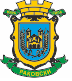 ОБЩИНА РАКОВСКИ, ОБЛАСТ ПЛОВДИВп.к. 4150, пл. „България” № 1, тел. 03151/2260, факс: 03151/2361, e-mail: oa@rakovski.bgКритерииOценка(Точки)- Изложената организация на работа, материали и начин на изпълнение на поръчката удовлетворява само минималните изисквания на възложителя описани в техническата спецификция.10Предложението надгражда изискванията на възложителя като са в сила поне две от следните обстоятелства:- Участникът е запознат с приложимата действаща нормативна уредба, със съществуващите технически изисквания и стандарти, както и че разбира всяка една от поставените за изпълнение задачи.- Предложената последователност на отделните строителни дейности и предвидената взаимообвързаност между конкретните работи при изпълнение на строителството гарантират нейното точно изпълнение. Представени са конкретни аргументи как предложената организация и начин на работа ще гарантират качественото и точно изпълнение на поръчката.- Участникът е представил своите идеи относно организацията, мобилизацията и разпределението на предвидените от него ресурси (човешки ресурси и предвидените техника и механизация), за точното постигане на целените от него  резултати.-  Предложена  е организация на работата при възникване на непредвидени ситуации.- Предложени са мерки за контрол от страна на персонала, отговарящ за контрола на качеството при логистиката, свързана с поръчване и получаване на материали и други продукти за строежа, както  и контрол на качеството на труда. Тази мярка следва да гарантира, че на строежа няма да се вложат материали, изделия и/или други стоки, имащи явни или скрити дефекти и че СМР ще бъдат изпълнени с необходимото качество според инвестиционните проекти, действащите стандарти и добри практики.20Предложението надгражда изискванията на възложителя като са в сила поне три от следните обстоятелства: - Участникът е запознат с приложимата действаща нормативна уредба, със съществуващите технически изисквания и стандарти, както и че разбира всяка една от поставените за изпълнение задачи.- Предложената последователност на отделните строителни дейности и предвидената взаимообвързаност между конкретните работи при изпълнение на строителството гарантират нейното точно изпълнение. Представени са конкретни аргументи как предложената организация и начин на работа ще гарантират качественото и точно изпълнение на поръчката.- Участникът е представил своите идеи относно организацията, мобилизацията и разпределението на предвидените от него ресурси (човешки ресурси и предвидените техника и механизация), за точното постигане на целените от него  резултати.-  Предложена  е организация на работата при възникване на непредвидени ситуации.- Предложени са мерки за контрол от страна на персонала, отговарящ за контрола на качеството при логистиката, свързана с поръчване и получаване на материали и други продукти за строежа, както  и контрол на качеството на труда. Тази мярка следва да гарантира, че на строежа няма да се вложат материали, изделия и/или други стоки, имащи явни или скрити дефекти и че СМР ще бъдат изпълнени с необходимото качество според инвестиционните проекти, действащите стандарти и добри практики.30Предложението надгражда изискванията на възложителя като са в сила  следните обстоятелства в съвкупност: - Участникът е запознат с приложимата действаща нормативна уредба, със съществуващите технически изисквания и стандарти, както и че разбира всяка една от поставените за изпълнение задачи.- Предложената последователност на отделните строителни дейности и предвидената взаимообвързаност между конкретните работи при изпълнение на строителството гарантират нейното точно изпълнение. Представени са конкретни аргументи как предложената организация и начин на работа ще гарантират качественото и точно изпълнение на поръчката.- Участникът е представил своите идеи относно организацията, мобилизацията и разпределението на предвидените от него ресурси (човешки ресурси и предвидените техника и механизация), за точното постигане на целените от него  резултати.-  Предложена  е организация на работата при възникване на непредвидени ситуации.- Предложени са мерки за контрол от страна на персонала, отговарящ за контрола на качеството при логистиката, свързана с поръчване и получаване на материали и други продукти за строежа, както  и контрол на качеството на труда. Тази мярка следва да гарантира, че на строежа няма да се вложат материали, изделия и/или други стоки, имащи явни или скрити дефекти и че СМР ще бъдат изпълнени с необходимото качество според инвестиционните проекти, действащите стандарти и добри практики.40ВъзложителОбщина РаковскиПредмет на обществената поръчка “Изграждане на СПОРТНИ ИГРИЩА за волейбол и футбол в УПИ III- 2290 училище, кв. 144 по ПУП на гр. Раковски, община Раковски“Идентификация:Отговор:Наименование:[   ]ЕИК/БУЛСТАТ или друг национален идентификационен номер, ако е приложимоИдентификационен номер по ДДС, ако е приложимо[   ][   ]Пощенски адрес: [……]Лице за контакт:Телефон:Ел. поща:[……][……][……]Форма на участие:Отговор:Участникът обединение на физически и/или юридически лица ли е ? [] Да [] НеАко „да“:
а) моля, посочете ролята на икономическия оператор в обединението (ръководител на групата, отговорник за конкретни задачи или друго):
б) моля, посочете другите икономически оператори, с които участват заедно в обединението:
в) посочете наименованието на обединението:
а): [……]

б): [……]


в): [……]Обособени позицииОтговор:Посочване на обособената/ите позиция/и, за които участникът подава оферта:[   ]Представителство:Отговор:Имена на представляващия: [……]
[……]Длъжност/Действащ в качеството си на:[……]Пощенски адрес:[……]Телефон:[……]Ел. поща:[……]Посочете информация за представителството (форми, обхват):[……]Възлагане на подизпълнители:Отговор:Участникът ще използва ли подизпълнител/и ? []Да []Не Ако „да“, посочете наименованията на предлаганите подизпълнител/и, дейности, които ще изпълняват и дял от предмета на поръчката: [……]Основания за отстраняване по чл. 54, ал.1 от ЗОП:Отговор:Отговор:1. Представляващите на икономическия оператор осъдени ли са с влязла в сила присъда за престъпление по чл. 108а, чл. 159а-159г, чл. 172, чл. 192а, чл. 194-217, чл. 219-252, чл. 253-260, чл. 301-307, чл. 321, чл. 321а и чл. 352-353е от Наказателния кодекс ? (чл. 54, ал.1, т.1 от ЗОП)2. Представляващите на икономическия оператор осъдени ли са с влязла в сила присъда за престъпление, аналогично на тези по т. 1, в друга държава членка или трета страна ? (чл. 54, ал. 1, т. 2 от ЗОП)[] Да [] Не[] Да [] Не[] Да [] Не[] Да [] НеАко „да“, моля посочете:
а) дата на присъдата, състав на престъпление по Наказателния кодекс; б) посочете лицето, което е осъдено;

a) дата:[   ], основание по НК:[   ] 


б) [……]

a) дата:[   ], основание по НК:[   ] 


б) [……]
3. Икономическият оператор има ли задължения за данъци и задължителни осигурителни вноски по смисъла на чл. 162, ал.2, т.1 от Данъчно-осигурителния процесуален кодекс и лихвите по тях към държавата или към общината по седалището на възложителя и на участника, или аналогични задължения, съгласно законодателството на държавата, в която участникът е установен, доказани с влязъл в сила акт на компетентен орган ? (чл. 54, ал.1, т.3 от ЗОП)[] Да [] Не[] Да [] НеАко „да“, моля посочете:
а) съответната страна или държава членка;б) размера на дължимата сума;
Икономическият оператор предприел ли е мерки за доказване на надеждност ? ДанъциСоциалноосигурителни вноскиАко „да“, моля посочете:
а) съответната страна или държава членка;б) размера на дължимата сума;
Икономическият оператор предприел ли е мерки за доказване на надеждност ? 
a)[……]
б)[……]

[] Да [] Не
Ако „да“, моля, опишете подробно: [……]
a) [……]б)[……]
г) [] Да [] НеАко „да“, моля, опишете подробно: [……]4. Икономическият оператор участвал ли е в пазарни консултации по чл. 44 от ЗОП или участвал ли е по друг начин в подготовката на обществената поръчка ? (във вр. с чл. 54, ал.1, т. 4 от ЗОП)
Ако „да“, моля, опишете подробно:[] Да [] Не


[…][] Да [] Не


[…]5. Може ли икономическият оператор да потвърди, че:а) не е представил документ с невярно съдържание, свързан с удостоверяване липсата на основания за отстраняване или изпълнението на критериите за подбор ? (чл. 54, ал.1, т. 5, б. „а“ от ЗОП)б) не е укрил изискваща се информация, свързана с удостоверяване липсата на основания за отстраняване или изпълнението на критериите за подбор ? (чл. 54, ал.1, т. 5, б. „б“ от ЗОП)а) [] Да [] Неб) [] Да [] Неа) [] Да [] Неб) [] Да [] НеИкономическият оператор извършил ли е  установено с влязло в сила наказателно постановление или съдебно решение, нарушение на чл. 61, ал. 1, чл. 62, ал. 1 или 3, чл. 63, ал. 1 или 2, чл. 118, чл. 128, чл. 228, ал. 3, чл. 245 и чл. 301 - 305 от Кодекса на труда или чл. 13, ал. 1 от Закона за трудовата миграция и трудовата мобилност или аналогични задължения, установени с акт на компетентен орган, съгласно законодателството на държавата, в която участникът е установен ? (чл. 54, ал.1, т. 6 от ЗОП)Икономическият оператор предприел ли е мерки за доказване на надеждност ? [] Да [] Не[] Да [] НеИкономическият оператор извършил ли е  установено с влязло в сила наказателно постановление или съдебно решение, нарушение на чл. 61, ал. 1, чл. 62, ал. 1 или 3, чл. 63, ал. 1 или 2, чл. 118, чл. 128, чл. 228, ал. 3, чл. 245 и чл. 301 - 305 от Кодекса на труда или чл. 13, ал. 1 от Закона за трудовата миграция и трудовата мобилност или аналогични задължения, установени с акт на компетентен орган, съгласно законодателството на държавата, в която участникът е установен ? (чл. 54, ал.1, т. 6 от ЗОП)Икономическият оператор предприел ли е мерки за доказване на надеждност ? Ако да“, моля опишете предприетите мерки: [……]Ако да“, моля опишете предприетите мерки: [……]Икономическият оператор извършил ли е  установено с влязло в сила наказателно постановление или съдебно решение, нарушение на чл. 61, ал. 1, чл. 62, ал. 1 или 3, чл. 63, ал. 1 или 2, чл. 118, чл. 128, чл. 228, ал. 3, чл. 245 и чл. 301 - 305 от Кодекса на труда или чл. 13, ал. 1 от Закона за трудовата миграция и трудовата мобилност или аналогични задължения, установени с акт на компетентен орган, съгласно законодателството на държавата, в която участникът е установен ? (чл. 54, ал.1, т. 6 от ЗОП)Икономическият оператор предприел ли е мерки за доказване на надеждност ? За представляващите на икономическия оператор налице ли е конфликт на интереси, който не може да бъде отстранен ? (чл. 54, ал.1, т. 7 от ЗОП)
Ако „да“, моля, опишете подробно:[] Да [] Не
[…][] Да [] Не
[…]Специфични национални основания за отстраняване:Отговор:Отговор:По отношение на икономическия оператор налице ли са специфичните национални основания за отстраняване, посочени в обявата ? Ако „да“, икономическият оператор предприел ли е мерки за надеждност ? Ако „да“, моля опишете предприетите мерки:[] Да [] Не


 [] Да [] Не

[…][] Да [] Не


 [] Да [] Не

[…]КРИТЕРИИОТГОВОР:Икономическият оператор вписан ли е в съответния професионален или търговски регистър в държавата членка, в която е установен: (чл. 60, ал.1 от ЗОП)Ако съответните документи са на разположение в електронен формат, моля, посочете:[…] (уеб адрес, орган или служба, издаващи документа): [……][……][……][……]При обществена поръчка за услуга: Необходимо ли е специално разрешение или членство в определена организация, за да може икономическият оператор да изпълни съответната услуга в държавата, в която е установен ? (чл. 60, ал.2 от ЗОП) Ако съответните документи са на разположение в електронен формат, моля, посочете:[] Да [] НеАко да, моля посочете какво и дали икономическият оператор го притежава: […] [] Да [] Не (уеб адрес, орган или служба, издаващи документа, точно позоваване на документа): [……][……][……][……]КРИТЕРИИОТГОВОР:1а) Реализиран минимален общ оборот (по смисъла на § 2, т. 66 от ДР на ЗОП) за последните три приключили финансови години, посочени в обявата, както следва: (чл. 61, ал.1, т.1 от ЗОП)Ако съответните документи са на разположение в електронен формат, моля, посочете:година: [……] оборот:[……][…]валута
година: [……] оборот:[……][…]валута година: [……] оборот:[……][…]валута(уеб адрес, орган или служба, издаващи документа): [……][……][……][……]1б) Реализиран минимален оборот в сферата, попадаща в обхвата на поръчката (по смисъла на § 2, т. 67 от ДР на ЗОП) за последните три приключили финансови години, посочени в обявата, както следва: (чл. 61, ал.1, т.1 от ЗОП)Ако съответните документи са на разположение в електронен формат, моля, посочете:година: [……] оборот:[……][…]валутагодина: [……] оборот:[……][…]валутагодина: [……] оборот:[……][…]валута(уеб адрес, орган или служба, издаващи документа): [……][……][……][……]При липсва информация относно оборота по т. 1 и/или 2 за целия изискуем период, моля, посочете датата, на която икономическият оператор е учреден или е започнал дейността си:[……]2. Икономическият оператор заявява, че съотношението между активи и пасиви, така както е посочено в обявата е както следва: (чл. 61, ал.1, т. 3 от ЗОП)Ако съответните документи са на разположение в електронен формат, моля, посочете:(посочва се изискваното съотношение) […], [……] (уеб адрес, орган или служба, издаващи документа,): [……][……][……][……]3. Застрахователната сума по застрахователна полица за риска „професионална отговорност“ възлиза на: (чл. 61, ал.1, т. 2 от ЗОП)Ако съответната информация е на разположение в електронен формат, моля, посочете:[……],[……][…]валута№ на застрахователна полица, издател, срок на валидност[……],[……][…](уеб адрес, орган или служба, издаващи документа, точно позоваване на документа): [……][……][……][……]КРИТЕРИИ: ОТГОВОР:1а) При обществена поръчка за строителство: През последните 5 години от датата на подаване на офертата икономическият оператор е извършил следните строителни дейности от конкретния вид: (чл. 63, ал.1, т. 1, б. „а“ от ЗОП)Ако съответните документи относно доброто изпълнение на строителните работи са на разположение в електронен формат, моля, посочете:Строителни работи:  (уеб адрес, орган или служба, издаващи документа): [……][……][……][……]1б) При обществена поръчка за доставка или услуга: През последните 3 години от датата на подаване на офертата икономическият оператор е извършил следните доставки/предоставил следните услуги от посочения вид: (чл. 63, ал.1, т. 1, б. „б“ от ЗОП)Ако съответните документи относно изпълнение на доставките/услугите са на разположение в електронен формат, моля, посочете:(уеб адрес, орган или служба, издаващи документа): [……][……][……][……]2. Икономическият оператор ще използва следните технически лица или органи, вкл. отговарящи за контрола на качеството: (чл. 63, ал.1, т. 2 от ЗОП)
При обществени поръчки за строителство: Икономическият оператор ще използва технически лица или органи при извършване на строителството: (чл. 63, ал.1, т. 2 от ЗОП)[……]


[……]3. Икономическият оператор ще използва следните технически съоръжения и мерки за гарантиране на качество, а съоръженията за проучване и изследване са както следва: (чл. 63, ал.1, т. 3 от ЗОП) [……]4. При изпълнение на поръчката икономическият оператор ще бъде в състояние да прилага следните системи за управление и за проследяване на веригата на доставка: (чл. 63, ал.1, т. 4 от ЗОП)[……]5. Икономическият оператор разполага с персонал/ръководен състав със следната професионална компетентност: (чл. 63, ал.1, т. 5 от ЗОП) [……]6. При изпълнение на поръчката икономическият оператор ще може да приложи следните мерки за управление на околната среда: (чл. 63, ал.1, т. 6 от ЗОП)[……]7. Средната годишна численост на персонала на икономическия оператор и броят на  ръководния му състав през последните три години са, както следва: (чл. 63, ал.1, т. 7 от ЗОП)Година, средна годишна численост на персонала:
[……],[……],
[……],[……],[……],[……],Година, брой на ръководните кадри:
[……],[……],[……],[……],[……],[……]8. Следните инструменти, съоръжения или техническо оборудване ще бъдат на разположение на икономическия оператор за изпълнение на договора: (чл. 63, ал.1, т. 8 от ЗОП)[……]9. При обществени поръчки за доставки:
Икономическият оператор може ли да представи изискваните сертификати, изготвени от официално признати институции или агенции по контрол на качеството, доказващи съответствието на продуктите, които могат да бъдат ясно идентифицирани чрез позоваване на технически спецификации или стандарти, посочени в обявата ? (чл. 63, ал.1, т. 9 от ЗОП)Ако „не“, моля, обяснете защо и посочете какви други доказателства могат да бъдат представени:Ако съответните документи са на разположение в електронен формат, моля, посочете:[] Да [] Не[…](уеб адрес, орган или служба, издаващи документа): [……][……][……][……]Икономическият оператор може ли да представи сертификати, изготвени от независими органи и доказващи, че икономическият оператор отговаря на стандартите за осигуряване на качеството, включително тези за достъпност за хора с увреждания. (чл. 63, ал.1, т. 10 от ЗОП)Ако „не“, моля, обяснете защо и посочете какви други доказателства относно схемата за гарантиране на качеството могат да бъдат представени Ако съответните документи са на разположение в електронен формат, моля, посочете:[] Да [] Не[……] [……](уеб адрес, орган или служба, издаващи документа): [……][……][……][……]Икономическият оператор ще може ли да представи сертификати, изготвени от независими органи, доказващи, че икономическият оператор отговаря на задължителните стандарти или системи за екологично управление ? (чл. 63, ал.1, т. 11 от ЗОП)Ако „не“, моля, обяснете защо и посочете какви други доказателства относно стандартите или системите за екологично управление могат да бъдат представени:Ако съответните документи са на разположение в електронен формат, моля, посочете:[] Да [] Не[……] [……](уеб адрес, орган или служба, издаващи документа): [……][……][……][……]